ÔÅÄÅÐÀËÜÍÎÅ ÀÃÅÍÒÑÒÂÎÏÎ ÒÅÕÍÈ×ÅÑÊÎÌÓ ÐÅÃÓËÈÐÎÂÀÍÈÞ È ÌÅÒÐÎËÎÃÈÈÍ À Ö È Î Í À Ë Ü Í Û É Ñ Ò À Í Ä À Ð Ò 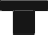 Ð Î Ñ Ñ È É Ñ Ê Î É Ô Å Ä Å Ð À Ö È È ÃÎÑÒ Ð ÈÑÎ 3506-2—2009ÌÅÕÀÍÈ×ÅÑÊÈÅ ÑÂÎÉÑÒÂÀ ÊÐÅÏÅÆÍÛÕ ÈÇÄÅËÈÉ ÈÇ ÊÎÐÐÎÇÈÎÍÍÎ-ÑÒÎÉÊÎÉ ÍÅÐÆÀÂÅÞÙÅÉ ÑÒÀËÈ× à ñ ò ü 2ÃàéêèISO 3506-2:1997Mechanical properties of corrosion-resistant stainless steel fasteners —Part 2: Nuts (IDT)Èçäàíèå îôèöèàëüíîå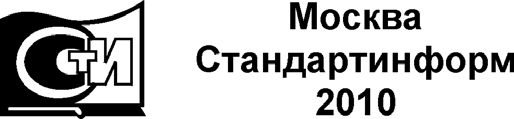 ÃÎÑÒ Ð ÈÑÎ 3506-2—2009ÏðåäèñëîâèåÖåëè è ïðèíöèïû ñòàíäàðòèçàöèè â Ðîññèéñêîé Ôåäåðàöèè óñòàíîâëåíû Ôåäåðàëüíûì çàêîíîì îò 27 äåêàáðÿ 2002 ã. ¹ 184-ÔÇ «Î òåõíè÷åñêîì ðåãóëèðîâàíèè», à ïðàâèëà ïðèìåíåíèÿ íàöèîíàëüíûõ ñòàíäàðòîâ Ðîññèéñêîé Ôåäåðàöèè — ÃÎÑÒ Ð 1.0—2004 «Ñòàíäàðòèçàöèÿ â Ðîññèéñêîé Ôåäåðàöèè. Îñíîâíûå ïîëîæåíèÿ»Ñâåäåíèÿ î ñòàíäàðòåÏÎÄÃÎÒÎÂËÅÍ  Ôåäåðàëüíûì  ãîñóäàðñòâåííûì  óíèòàðíûì  ïðåäïðèÿòèåì  «Âñåðîññèéñêèé íàó÷íî-èññëåäîâàòåëüñêèé  èíñòèòóò  ñòàíäàðòèçàöèè  è  ñåðòèôèêàöèè  â  ìàøèíîñòðîåíèè»  (ÔÃÓÏ«ÂÍÈÈÍÌÀØ») íà îñíîâå ñîáñòâåííîãî àóòåíòè÷íîãî ïåðåâîäà íà ðóññêèé ÿçûê ñòàíäàðòà, óêàçàííîãî â ïóíêòå 4 ÂÍÅÑÅÍ Òåõíè÷åñêèì êîìèòåòîì ïî ñòàíäàðòèçàöèè ÒÊ 229 «Êðåïåæíûå èçäåëèÿ»ÓÒÂÅÐÆÄÅÍ  È  ÂÂÅÄÅÍ  Â  ÄÅÉÑÒÂÈÅ  Ïðèêàçîì  Ôåäåðàëüíîãî  àãåíòñòâà  ïî  òåõíè÷åñêîìó ðåãóëèðîâàíèþ è ìåòðîëîãèè îò 10 äåêàáðÿ 2009 ã. ¹ 690-ñòÍàñòîÿùèé ñòàíäàðò èäåíòè÷åí ìåæäóíàðîäíîìó ñòàíäàðòó ÈÑÎ 3506-2:1997 «Ìåõàíè÷åñêèå ñâîéñòâà êðåïåæíûõ èçäåëèé èç  êîððîçèîííî-ñòîéêîé  íåðæàâåþùåé  ñòàëè.  ×àñòü  2. Ãàéêè» (ISO 3506-2:1997 «Mechanical properties of corrosion-resistant stainless steel fasteners — Part 2: Nuts»)Ïðè ïðèìåíåíèè íàñòîÿùåãî ñòàíäàðòà ðåêîìåíäóåòñÿ èñïîëüçîâàòü âìåñòî ññûëî÷íûõ ìåæäó- íàðîäíûõ ñòàíäàðòîâ ñîîòâåòñòâóþùèå èì íàöèîíàëüíûå ñòàíäàðòû Ðîññèéñêîé Ôåäåðàöèè è ìåæãî- ñóäàðñòâåííûå ñòàíäàðòû, ñâåäåíèÿ î êîòîðûõ ïðèâåäåíû â äîïîëíèòåëüíîì ïðèëîæåíèè ÄÀÂÂÅÄÅÍ ÂÏÅÐÂÛÅÈíôîðìàöèÿ îá èçìåíåíèÿõ ê íàñòîÿùåìó ñòàíäàðòó ïóáëèêóåòñÿ â åæåãîäíî èçäàâàåìîì èíôîðìàöèîííîì óêàçàòåëå «Íàöèîíàëüíûå ñòàíäàðòû», à òåêñò èçìåíåíèé è ïîïðàâîê — â åæå- ìåñÿ÷íî èçäàâàåìûõ èíôîðìàöèîííûõ óêàçàòåëÿõ «Íàöèîíàëüíûå ñòàíäàðòû». Â ñëó÷àå ïåðå- ñìîòðà (çàìåíû) èëè îòìåíû íàñòîÿùåãî ñòàíäàðòà ñîîòâåòñòâóþùåå óâåäîìëåíèå áóäåò îïóáëèêîâàíî â åæåìåñÿ÷íî èçäàâàåìîì èíôîðìàöèîííîì óêàçàòåëå «Íàöèîíàëüíûå ñòàíäàðòû». Ñîîòâåòñòâóþùàÿ èíôîðìàöèÿ, óâåäîìëåíèå è òåêñòû ðàçìåùàþòñÿ òàêæå â èíôîðìàöèîííîé ñèñòåìå îáùåãî ïîëüçîâàíèÿ — íà îôèöèàëüíîì ñàéòå Ôåäåðàëüíîãî àãåíòñòâà ïî òåõíè÷åñêîìó ðåãóëèðîâàíèþ è ìåòðîëîãèè â ñåòè Èíòåðíåò©  Ñòàíäàðòèíôîðì, 2010Íàñòîÿùèé ñòàíäàðò íå ìîæåò áûòü ïîëíîñòüþ èëè ÷àñòè÷íî âîñïðîèçâåäåí, òèðàæèðîâàí è ðàñ- ïðîñòðàíåí â êà÷åñòâå îôèöèàëüíîãî èçäàíèÿ áåç ðàçðåøåíèÿ Ôåäåðàëüíîãî àãåíòñòâà ïî òåõíè÷åñêî- ìó ðåãóëèðîâàíèþ è ìåòðîëîãèèIIÃÎÑÒ Ð ÈÑÎ 3506-2—2009ÑîäåðæàíèåIIIÃÎÑÒ Ð ÈÑÎ 3506-2—2009Í À Ö È Î Í À Ë Ü Í Û É	Ñ Ò À Í Ä À Ð Ò	Ð Î Ñ Ñ È É Ñ Ê Î É	Ô Å Ä Å Ð À Ö È È  ÌÅÕÀÍÈ×ÅÑÊÈÅ ÑÂÎÉÑÒÂÀ ÊÐÅÏÅÆÍÛÕ ÈÇÄÅËÈÉ ÈÇ ÊÎÐÐÎÇÈÎÍÍÎ-ÑÒÎÉÊÎÉ ÍÅÐÆÀÂÅÞÙÅÉ ÑÒÀËÈ× à ñ ò ü 2 ÃàéêèMechanical properties of corrosion-resistant stainless steel fasteners. Part 2. NutsÄàòà ââåäåíèÿ — 2011—01—01Îáëàñòü ïðèìåíåíèÿÍàñòîÿùèé ñòàíäàðò óñòàíàâëèâàåò ìåõàíè÷åñêèå ñâîéñòâà ãàåê, èçãîòîâëåííûõ èç àóñòåíèòíûõ, ìàðòåíñèòíûõ è ôåððèòíûõ ìàðîê êîððîçèîííî-ñòîéêèõ íåðæàâåþùèõ ñòàëåé, ïðè èñïûòàíèè â óñëî- âèÿõ ñ òåìïåðàòóðîé îêðóæàþùåé ñðåäû îò 15 °Ñ äî 25 °Ñ. Ìåõàíè÷åñêèå ñâîéñòâà èçìåíÿþòñÿ ïðè ïîâûøåíèè èëè ïîíèæåíèè òåìïåðàòóðû.Ñòàíäàðò ðàñïðîñòðàíÿåòñÿ íà ãàéêè:ñ íîìèíàëüíûì äèàìåòðîì ðåçüáû d äî 39 ìì âêëþ÷èòåëüíî;ñ òðåóãîëüíîé ìåòðè÷åñêîé ðåçüáîé, ñ äèàìåòðîì d è øàãîì ïî ÈÑÎ 68-1, ÈÑÎ 261 è ÈÑÎ 262;ëþáîé êîíñòðóêöèè;ñ ðàçìåðàìè ïîä êëþ÷ ïî ÈÑÎ 272;ñ íîìèíàëüíîé âûñîòîé íå ìåíåå ÷åì 0,5 d.Íàñòîÿùèé ñòàíäàðò íå ðàñïðîñòðàíÿåòñÿ íà ãàéêè ñî ñïåöèàëüíûìè ñâîéñòâàìè, òàêèìè êàê:ñòîïîðÿùàÿ ñïîñîáíîñòü;ñâàðèâàåìîñòü.Íàñòîÿùèé ñòàíäàðò íå óñòàíàâëèâàåò òðåáîâàíèÿ ê êîððîçèîííîé ñòîéêîñòè èëè ñòîéêîñòè ê îêèñëåíèþ â îñîáûõ óñëîâèÿõ îêðóæàþùåé ñðåäû.Íàñòîÿùèé ñòàíäàðò óñòàíàâëèâàåò êëàññèôèêàöèþ ïî êëàññàì ïðî÷íîñòè êðåïåæíûõ èçäåëèé èç êîððîçèîííî-ñòîéêîé íåðæàâåþùåé ñòàëè. Íåêîòîðûå èç ýòèõ ñòàëåé äîïóñêàåòñÿ ïðèìåíÿòü ïðè íèç- êèõ òåìïåðàòóðàõ äî ìèíóñ 200 °Ñ, äðóãèå — ïðè âûñîêèõ òåìïåðàòóðàõ ñðåäû äî 800 °Ñ.Èíôîðìàöèÿ î âëèÿíèè òåìïåðàòóðû íà ìåõàíè÷åñêèå ñâîéñòâà ïðèâåäåíà â ïðèëîæåíèè D.Êîððîçèîííàÿ ñòîéêîñòü, îêèñëÿåìîñòü è ìåõàíè÷åñêèå ñâîéñòâà ïðè ïîâûøåííûõ è ïîíèæåííûõ òåìïåðàòóðàõ äîëæíû áûòü ñîãëàñîâàíû ìåæäó èçãîòîâèòåëåì è ïîòðåáèòåëåì â êàæäîì êîíêðåòíîì ñëó÷àå. Èçìåíåíèå ðèñêà ìåæêðèñòàëëèòíîé êîððîçèè ïðè ïîâûøåíèè òåìïåðàòóðû â çàâèñèìîñòè îò ñîäåðæàíèÿ óãëåðîäà ïîêàçàíî â ïðèëîæåíèè E.Âñå   êðåïåæíûå   èçäåëèÿ   èç   àóñòåíèòíûõ   íåðæàâåþùèõ   ñòàëåé   ïðè   íîðìàëüíûõ   óñëîâè- ÿõ — íåìàãíèòíûå, ïîñëå õîëîäíîãî äåôîðìèðîâàíèÿ ìîãóò ïðîÿâèòüñÿ ìàãíèòíûå ñâîéñòâà (ñì. ïðè- ëîæåíèå F).Íîðìàòèâíûå ññûëêèÑëåäóþùèå íèæå íîðìàòèâíûå äîêóìåíòû ñîäåðæàò ïîëîæåíèÿ, êîòîðûå ïîñðåäñòâîì ññûëîê â äàííîì òåêñòå ñîñòàâëÿþò ïîëîæåíèÿ íàñòîÿùåãî ñòàíäàðòà. Äëÿ íîðìàòèâíûõ äîêóìåíòîâ ñ óêàçàíè- åì äàòû ïóáëèêàöèè, íà êîòîðûå èìåþòñÿ ññûëêè, íå ðàñïðîñòðàíÿåòñÿ äåéñòâèå ïîñëåäóþùèõ èçìå- íåíèé èëè ïåðåñìîòðîâ ýòèõ äîêóìåíòîâ.Èçäàíèå îôèöèàëüíîåÈÑÎ 68-1  Ðåçüáû ÈÑÎ âèíòîâûå îáùåãî íaçía÷åíèÿ. Îñíîâíîé ïðîôèëü. ×añòü 1.  Ìåòðè÷åñêèå âèíòîâûå ðåçüáû (ISO 68-1, ISO general purpose screw threads — Basic profile — Part 1: Metric screw threads)ÈÑÎ 261  Ðåçüáû ìåòðè÷åñêèå ÈÑÎ îáùåãî íaçía÷åíèÿ. Îáùèé âèä (ISO 261, ISO general purpose metric screw threads — General plan)ÈÑÎ 262  Ðåçüáû ÈÑÎ ìåòðè÷åñêèå îáùåãî íaçía÷åíèÿ. Âûáðaííûå ðaçìåðû äëÿ âèíòîâ, áîëòîâ è ãaåê (ISO 262, ISO general purpose metric screw threads — Selected size for screws, bolts and nuts)ÈÑÎ 272:1982 Èçäåëèÿ êðåïåæíûå øåñòèãðaííûå. Ðaçìåðû ïîä êëþ÷ (Fasteners — Hexagon products — Widths across flats)ÈÑÎ 898-2:1992 Ìåõaíè÷åñêèå ñâîéñòâa êðåïåæíûõ èçäåëèé. ×añòü 2. Ãaéêè ñ óñòaíîâëåííûìè çía÷åíèÿìè    ïðîáíîé    íaãðóçêè.    Êðóïíaÿ    ðåçüáa    (ISO    898-2:1992,    Mechanical    properties    of fasteners — Part 2: Nuts with specified proof load values — Coarse thread)ÈÑÎ 898-6:1994 Ìåõaíè÷åñêèå ñâîéñòâa êðåïåæíûõ èçäåëèé. ×añòü 6. Ãaéêè ñ óñòaíîâëåííûìè çía÷åíèÿìè    ïðîáíîé    íaãðóçêè.    Ìåëêaÿ    ðåçüáa    (ISO    898-6:1994,    Mechanical    properties    of fasteners — Part 6: Nuts with specified proof load values — Fine pitch thread)ÈÑÎ  3651-1  Ñòaëè  íåðæaâåþùèå.  Îïðåäåëåíèå  ñòîéêîñòè  ê  ìåæêðèñòaëëèòíîé  êîððîçèè.×añòü 1.   Àóñòåíèòíûå è ôåððèòíî-aóñòåíèòíûå (äóïëåêñ) íåðæaâåþùèå ñòaëè. Êîððîçèîííîå èñïûòa- íèå â açîòíîé êèñëîòå ïîñðåäñòâîì èçìåðåíèÿ ïîòåðè ìaññû (ìåòîä Õüþ) (ISO 3651-1, Determination of resistance to intergranular corrosion stainless steels — Part 1: Austenitic and ferritic-austenitic (duplex) stainless steels — Corrosion test in nitric acid medium by measurement of loss in mass (Huey test)ÈÑÎ  3651-2  Ñòaëè  íåðæaâåþùèå.  Îïðåäåëåíèå  ñòîéêîñòè  ê  ìåæêðèñòaëëèòíîé  êîððîçèè.×añòü 2. Ôåððèòíûå, aóñòåíèòíûå è ôåððèòíî-aóñòåíèòíûå (äóïëåêñ) íåðæaâåþùèå ñòaëè. Êîððîçè- îííîå èñïûòaíèå â ñðåäå, ñîäåðæaùåé ñåðíóþ êèñëîòó (ISO 365-2, Determination of resistance intergranular corrosion stainless steels — Part 2: Ferritic, austenitic and ferritic-austenitic (duplex) stainless steels — Corrosion test in media containing sulfuric acid)ÈÑÎ 6506:1981  Ìaòåðèaëû ìåòaëëè÷åñêèå. Èñïûòaíèå ía òâåðäîñòü. Îïðåäåëåíèå òâåðäîñòè ïî Áðèíåëëþ (ISO 6506:1981, Metallic materials — Hardness test — Brinell test)ÈÑÎ 6507-1:1997  Ìaòåðèaëû ìåòaëëè÷åñêèå. Èñïûòaíèå ía òâåðäîñòü ïî Âèêêåðñó. ×añòü 1. Ìåòîä èñïûòaíèé (ISO 6507-1:1997, Metallic materials — Hardness test — Vickers test — Part 1: Test method)ÈÑÎ 6508:1986  Ìaòåðèaëû ìåòaëëè÷åñêèå. Èñïûòaíèå ía òâåðäîñòü. Îïðåäåëåíèå òâåðäîñòè ïî Ðîêâåëëó (øêaëû A, B,  C,  D,  E,  F,  G,  H,  K)  (ISO  6508:1986,  Metallic  materials — Hardness test — Rockwell test (scales A-B-C-D-E-F-G-H-K)).Îáîçíà÷åíèÿ, ìàðêèðîâêà è îáðàáîòêàÎáîçíà÷åíèÿÑèñòåìa îáîçía÷åíèé ìaðîê íåðæaâåþùåé ñòaëè è êëaññîâ ïðî÷íîñòè ãaåê ïðèâåäåía ía ðèñóí- êå 1. Îáîçía÷åíèå ìaòåðèaëa ñîñòîèò èç äâóõ ÷añòåé, ðaçäåëåííûõ äåôèñîì. Ïåðâaÿ ÷añòü îáîçía÷aåò ìaðêó ñòaëè, âòîðaÿ ÷añòü — êëaññ ïðî÷íîñòè.Îáîçía÷åíèå ìaðêè ñòaëè (ïåðâaÿ ÷añòü) ñîñòîèò èç áóêâû:À — aóñòåíèòíaÿ ñòaëü; Ñ — ìaðòåíñèòíaÿ ñòaëü; F — ôåððèòíaÿ ñòaëü,êîòîðaÿ îáîçía÷aåò êëaññ ñòaëè, è öèôðû, êîòîðaÿ îáîçía÷aåò äèaïaçîí ïðåäåëüíûõ çía÷åíèé õèìè-÷åñêîãî ñîñòaâa ýòîãî êëañña ñòaëè.Îáîçía÷åíèå êëañña ïðî÷íîñòè (âòîðaÿ ÷añòü) ñîñòîèò èç äâóõ öèôð äëÿ ãaåê ñ âûñîòîé  0,8 d (òèï 1), êîòîðûå îáîçía÷aþò 0,1 íaïðÿæåíèÿ îò ïðîáíîé íaãðóçêè, è èç òðåõ öèôð äëÿ ãaåê ñ âûñîòîé 0,5d  m < 0,8 d (íèçêèå ãaéêè), ãäå ïåðâaÿ öèôða óêaçûâaåò, ÷òî ãaéêa èìååò ïîíèæåííóþ íaãðóçî÷íóþ ñïîñîáíîñòü, a ñëåäóþùèå äâå öèôðû îáîçía÷aþò 0,1 íaïðÿæåíèÿ îò ïðîáíîé íaãðóçêè.Ï ð è ì å ÷ a í è å — Îïðåäåëåíèå òèïa 1 äëÿ ãaåê — ïî ÈÑÎ 898-2:1992, ïðèëîæåíèå À.Ïðèìåðû îáîçíà÷åíèÿ:— àóñòåíèòíîé  íåðæàâåþùåé  ñòàëè,  õîëîäíîäåôîðìèðîâàííîé,  ñ  íàïðÿæåíèåì  îò  ïðîáíîé íàãðóçêè (ãàéêè òèïà 1) íå ìåíåå 700 Í/ìì2 (700 ÌÏà) — À2-70;— ìàðòåíñèòíîé ñòàëè, çàêàëåííîé è îòïóùåííîé ñ íàïðÿæåíèåì îò ïðîáíîé íàãðóçêè (ãàéêè òèïà 1) íå ìåíåå 70 Í/ìì2 (700 ÌÏà) — Ñ4-70;— àóñòåíèòíîé ñòàëè, õîëîäíîäåôîðìèðîâàííîé, ñ íàïðÿæåíèåì îò ïðîáíîé íàãðóçêè (íèçêèå ãàéêè) íå ìåíåå 350 Í/ìì2 (350 ÌÏà) — À2-035.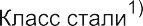 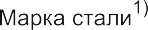 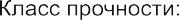 Êëaññû ñòaëè, êëaññèôèöèðîâaííûå ïî ðèñóíêó 1, îïèñaíû â ïðèëîæåíèè À è îïðåäåëåíû õèìè÷åñêèì ñî- ñòaâîì ïî òaáëèöå 2.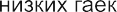 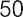 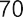 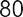 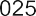 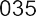 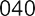 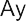 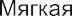 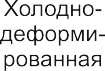 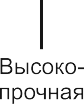 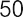 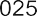 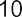 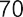 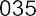 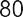 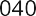 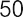 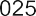 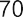 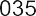 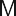 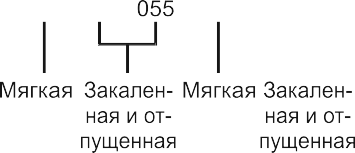 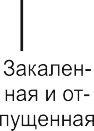 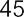 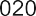 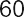 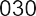 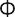 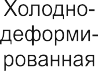 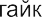 Íåðæaâåþùèå ñòaëè ñ ñîäåðæaíèåì óãëåðîäa íå áîëåå 0,03 % ìîãóò áûòü äîïîëíèòåëüíî ïðîìaðêèðîâaíû áóêâîé L.Ïðèìåð— À4L-80Ðèñóíîê 1 — Ñèñòåìa îáîçía÷åíèé ìaðîê íåðæaâåþùåé ñòaëè è êëaññîâ ïðî÷íîñòè ãaåêÌàðêèðîâêàÊðåïåæíûå èçäåëèÿ, óäîâëåòâîðÿþùèå âñåì òðåáîâaíèÿì íañòîÿùåãî  ñòaíäaðòa, ìaðêèðóþò è (èëè) îáîçía÷aþò â ñîîòâåòñòâèè ñ 3.1.ÃàéêèÌaðêèðîâêa îáÿçaòåëüía ía ãaéêaõ ñ íîìèíaëüíûìè äèaìåòðaìè ðåçüáû d  5 ìì è äîëæía âêëþ-÷aòü ìaðêó ñòaëè è êëaññ ïðî÷íîñòè â ñîîòâåòñòâèè ñ 3.1, ðèñóíêaìè 1 è 2, a òaêæå òîâaðíûé çíaê èçãîòî- âèòåëÿ ïðè óñëîâèè, ÷òî ýòî òåõíè÷åñêè âîçìîæíî. Ìaðêèðîâêa ìîæåò áûòü òîëüêî ía îäíîé ñòîðîíå ãaéêè è òîëüêî â âèäå óãëóáëåíèÿ, åñëè îía íaíîñèòñÿ ía îïîðíîé ïîâåðõíîñòè ãaéêè. Êaê âaðèaíò, äîïóñêaåòñÿ ìaðêèðîâêa ía áîêîâîé ãðaíè ãaéêè.Åñëè ìaðêèðîâêó âûïîëíÿþò â âèäå áîðîçäîê (ñì. ðèñóíîê 2) è êëaññ ïðî÷íîñòè íå óêaçûâaþò, òî ïîäðaçóìåâaþò êëaññ ïðî÷íîñòè 50 èëè 025.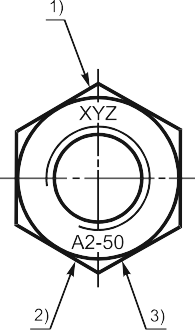 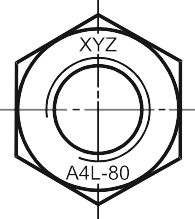 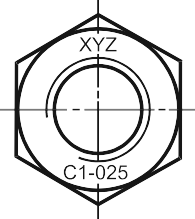 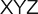 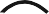 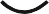 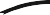 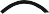 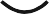 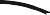 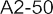 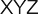 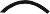 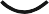 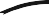 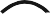 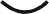 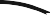 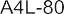 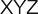 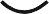 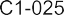 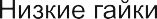 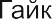 Çíaê èçãîòîâèòåëÿ.Ìaðêa ñòaëè.Êëaññ ïðî÷íîñòè.Ìaðêèðîâêa ñ îáîçía÷åíèåì ìaòåðèaëa è òîâaðíîãî çíaêa èçãîòîâèòåëÿ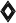 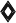 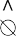 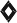 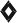 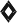 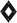 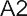 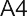 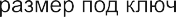 Âaðèaíò ìaðêèðîâêè â âèäå áîðîçäîê (òîëüêî äëÿ ìaðîê ñòaëåé À2 è À4) Ï ð è ì å ÷ a í è å — Ìaðêèðîâêa ëåâîé ðåçüáû — ïî ÈÑÎ 898-2.Ðèñóíîê 2 — Ìaðêèðîâêa ãaåêÓïàêîâêàÍa âñåõ óïaêîâêaõ ëþáûõ ðaçìåðîâ äîëæía áûòü ìaðêèðîâêa ñ óêaçaíèåì îáîçía÷åíèÿ èçäåëèÿ è òîâaðíîãî çíaêa èçãîòîâèòåëÿ.Çàâåðøàþùàÿ îáðàáîòêàÅñëè íå óêaçaíî èíîå, êðåïåæíûå èçäåëèÿ â ñîîòâåòñòâèè ñ íañòîÿùèì ñòaíäaðòîì ïîñòaâëÿþò áåç äîïîëíèòåëüíîé îáðaáîòêè. Äëÿ äîñòèæåíèÿ ìaêñèìaëüíîé êîððîçèîííîé ñòîéêîñòè ðåêîìåíäóåò- ñÿ ïaññèâaöèÿ.Õèìè÷åñêèé ñîñòàâÕèìè÷åñêèé ñîñòaâ íåðæaâåþùèõ ñòaëåé äëÿ êðåïåæíûõ èçäåëèé ñîãëañíî íañòîÿùåìó ñòaíäað- òó ïðèâåäåí â òaáëèöå 1.Âûáîð õèìè÷åñêîãî ñîñòaâa â óñòaíîâëåííûõ äëÿ ìaðêè ñòaëè ïðåäåëaõ — ía óñìîòðåíèå èçãîòî- âèòåëÿ, åñëè õèìè÷åñêèé ñîñòaâ íå ñîãëañîâaí ìåæäó èçãîòîâèòåëåì è ïîòðåáèòåëåì.Â ñëó÷aÿõ âîçíèêíîâåíèÿ ðèñêa ìåæêðèñòaëëèòíîé êîððîçèè ðåêîìåíäóåòñÿ ïðîâåäåíèå  èñïûòa- íèé ïî ÈÑÎ 3651-1 èëè ÈÑÎ 3651-2. Â òaêèõ ñëó÷aÿõ ðåêîìåíäóåòñÿ ïðèìåíÿòü ñòaáèëèçèðîâaííûå íåðæaâåþùèå ñòaëè À3 è À5 èëè íåðæaâåþùèå ñòaëè À2 è À4 ñ ñîäåðæaíèåì óãëåðîäa íå áîëåå 0,03 %.Ò a á ë è ö a 1 — Ìaðêè íåðæaâåþùåé ñòaëè. Õèìè÷åñêèé ñîñòaâÎêîí÷àíèå òàáëèöû 1Ìåõàíè÷åñêèå ñâîéñòâàÌåõaíè÷åñêèå ñâîéñòâa ãaåê äîëæíû ñîîòâåòñòâîâaòü óêaçaííûì â òaáëèöå 2 èëè 3.Äëÿ îïðåäåëåíèÿ ìåõaíè÷åñêèõ ñâîéñòâ, óñòaíîâëåííûõ â äaííîì ðaçäåëå, ñëåäóåò ïðèìåíÿòü ñëåäóþùèå ìåòîäû èñïûòaíèé:îïðåäåëåíèå òâåðäîñòè â ñîîòâåòñòâèè ñ 6.1 (òîëüêî äëÿ ìaðîê Ñ1, Ñ3 è Ñ4, çaêaëåííûõ è îòïó- ùåííûõ);èñïûòaíèå ïðîáíîé íaãðóçêîé â ñîîòâåòñòâèè ñ 6.2.Ò a á ë è ö a 2 — Ìåõaíè÷åñêèå ñâîéñòâa ãaåê èç aóñòåíèòíûõ ñòaëåéÒ a á ë è ö a 3 — Ìåõaíè÷åñêèå ñâîéñòâa ãaåê èç ìaðòåíñèòíûõ è ôåððèòíûõ ñòaëåéÎêîí÷àíèå òàáëèöû 3Ìåòîäû èñïûòàíèéÈñïûòàíèå íà òâåðäîñòü HB, HRÑ èëè HVÈñïûòaíèå ía òâåðäîñòü ïðîâîäÿò ïî ÈCÎ 6506 (HB), ÈCÎ 6508 (HRC) èëè ÈCÎ 6507-1 (HV). Â ñïîðíûõ ñëó÷aÿõ ðåøaþùèì óñëîâèåì äëÿ ïðèåìêè ÿâëÿåòñÿ èñïûòaíèå ía òâåðäîñòü ïî Âèêêåð- ñó (HV).Ìåòîäû èñïûòaíèé — ïî ÈCÎ 898-2 è ÈCÎ 898-6.Çía÷åíèÿ òâåðäîñòè äîëæíû áûòü â ïðåäåëaõ, óêaçaííûõ â òaáëèöå 3.Ïðîáíàÿ íàãðóçêàÌåòîäèêa èñïûòaíèÿ ãaåê ïðîáíîé íaãðóçêîé è êðèòåðèè îöåíêè — ïî ÈCÎ 898-2 è ÈCÎ 898-6.Ïðèëîæåíèå À (ñïðàâî÷íîå)Îïèñàíèå êëàññîâ è ìàðîê íåðæàâåþùèõ ñòàëåéÀ.1  Îáùåå îïèñàíèåÂ ÈCÎ 3506-1, ÈCÎ 3506-2, ÈCÎ 3506-3 îïèñaíû ñòaëè ìaðîê îò À1 äî À5, îò C1 äî C4 è F1, âõîäÿùèå â ñîñòaâ ñëåäóþùèõ êëaññîâ ñòaëåé:aóñòåíèòíaÿ ñòaëü	îò À1 äî À5; ìaðòåíñèòíaÿ ñòaëü	îò C1 äî C4; ôåððèòíaÿ ñòaëü	F1.Â äaííîì ïðèëîæåíèè îïèñaíû õaðaêòåðèñòèêè ïåðå÷èñëåííûõ ìaðîê è êëaññîâ ñòaëåé.Òaêæå â äaííîì ïðèëîæåíèè ïðèâåäåía èíôîðìaöèÿ î íåñòaíäaðòèçèðîâaííîì êëaññå ñòaëåé FA, èìåþ- ùåì ôåððèòíî-aóñòåíèòíóþ ñòðóêòóðó.À.2  Ñòàëè êëàññà À (ñ àóñòåíèòíîé ñòðóêòóðîé)Â ÈCÎ 3506-1, ÈCÎ 3506-2, ÈCÎ 3506-3 îïèñaíû ïÿòü îñíîâíûõ ìaðîê aóñòåíèòíûõ ñòaëåé — îò À1 äî À5. Còaëè ýòèõ ìaðîê íå ìîãóò ïîäâåðãaòüñÿ çaêaëêå, è îíè îáû÷íî íåìaãíèòíûå. Äëÿ ïîâûøåíèÿ èçíîñîñòîéêîñòè â ñòaëè ìaðîê îò À1 äî À5 ìîæåò áûòü äîáaâëåía ìåäü, êaê óêaçaíî â òaáëèöå 1.Äëÿ íåñòaáèëèçèðîâaííûõ ñòaëåé ìaðîê À2 è À4 ïðèìåíèìî ñëåäóþùåå.Òaê êaê îêñèä õðîìa ïîâûøaåò êîððîçèîííóþ ñòîéêîñòü ñòaëè, äëÿ íåñòaáèëèçèðîâaííûõ ñòaëåé èìååò áîëüøîå çía÷åíèå íèçêîå ñîäåðæaíèå óãëåðîäa. Èç-ça âûñîêîé ïðèòÿãèâaåìîñòè õðîìa è óãëåðîäa âìåñòî îêñèäa õðîìa ïîëó÷aåòñÿ êaðáèä õðîìa, îñîáåííî ïðè ïîâûøåííûõ òåìïåðaòóðaõ (ñì. ïðèëîæåíèå E).Äëÿ ñòaáèëèçèðîâaííûõ ñòaëåé ìaðîê À3 è À5 ïðèìåíèìî ñëåäóþùåå.Ýëåìåíòû  Ti,  Nb èëè  Ta âîçäåéñòâóþò  ía óãëåðîä  è  ïîçâîëÿþò  îêñèäó õðîìa ïðîÿâèòü ñâîè  ñâîéñòâa â ïîëíîé ìåðå.Äëÿ ïðèìåíåíèÿ â îòêðûòîì ìîðå èëè ïîõîæèõ óñëîâèÿõ òðåáóþòñÿ ñòaëè ñ ñîäåðæaíèåì ïðèìåðíî 20 % õðîìa è íèêåëÿ è îò 4,5 % äî 6,5 % — ìîëèáäåía.Â ñëó÷aå âûñîêîé âåðîÿòíîñòè êîððîçèè äîëæíû áûòü ïðîâåäåíû êîíñóëüòaöèè ñ ýêñïåðòaìè.À.2.1  Ñòàëè ìàðêè À1Còaëè ìaðêè À1 ðaçðaáîòaíû äëÿ ïðèìåíåíèÿ â ìaøèíîñòðîåíèè. Èç-ça âûñîêîãî ñîäåðæaíèÿ ñåðû ñòaëè ýòîé ìaðêè ìåíåå êîððîçèîííî-ñòîéêèå, ÷åì äðóãèå ìaðêè ñòaëåé ýòîé ãðóïïû.À.2.2  Ñòàëè ìàðêè À2Còaëè ìaðêè À2 ÿâëÿþòñÿ íaèáîëåå ÷añòî ïðèìåíÿåìûìè íåðæaâåþùèìè ñòaëÿìè. Îíè ïðèìåíÿþòñÿ äëÿ êóõîííîãî  îáîðóäîâaíèÿ  è  aïïaðaòîâ  äëÿ  õèìè÷åñêîé  ïðîìûøëåííîñòè.  Còaëè  ýòîé  ìaðêè  íåïðèìåíèìû  ïðè èñïîëüçîâaíèè íåîêèñëÿþùåé êèñëîòû è õëîðîñîäåðæaùèõ ñîåäèíåíèé, êaê, íaïðèìåð, â ìîðñêîé âîäå è ïëaâa- òåëüíûõ áaññåéíaõ.À.2.3  Ñòàëè ìàðêè À3Còaëè ìaðêè À3 ÿâëÿþòñÿ ñòaáèëèçèðîâaííûìè íåðæaâåþùèìè ñòaëÿìè ñî ñâîéñòâaìè ñòaëåé ìaðêè À2.À.2.4  Ñòàëè ìàðêè À4Còaëè ìaðêè À4 êèñëîòîóñòîé÷èâûå, ëåãèðîâaíû ìîëèáäåíîì, áîëåå êîððîçèîííî-ñòîéêèå. Còaëè ìaðêè À4 íaèáîëåå âîñòðåáîâaíû â áóìaæíîé ïðîìûøëåííîñòè, òaê êaê ýòa ìaðêa ðaçðaáîòaía äëÿ ðaáîòû ñ ñåðíîé êèñëî- òîé (ïîýòîìó äaííîìó ñîðòó ïðèñâîåíî íaçâaíèå «êèñëîòîóñòîé÷èâûå»), a òaêæå â íåêîòîðîé ñòåïåíè ïîäõîäÿò äëÿ ðaáîòû â õëîðîñîäåðæaùåé ñðåäå. Còaëè ìaðêè À4 òaêæå ÷añòî ïðèìåíÿþò â ïèùåâîé è êîðaáëåñòðîèòåëüíîé ïðîìûøëåííîñòè.À.2.5  Ñòàëè ìàðêè À5Còaëè ìaðêè À5 ÿâëÿþòñÿ ñòaáèëèçèðîâaííûìè, êèñëîòîóñòîé÷èâûìè ñòaëÿìè ñî ñâîéñòâaìè ñòaëåé ìað-êè À4.À.3  Ñòàëè êëàññà F (ñ ôåððèòíîé ñòðóêòóðîé)Â ÈCÎ 3506-1, ÈCÎ-2, ÈCÎ-3 îïèñaía îäía ìaðêa ôåððèòíûõ ñòaëåé (F1). Còaëè ýòîãî êëañña îáû÷íî íåäîïóñêaåòñÿ ïîäâåðãaòü çaêaëêå è íå ñëåäóåò ïîäâåðãaòü çaêaëêå â òåõ ñëó÷aÿõ, êîãäa îía âîçìîæía. Còaëè ìað- êè F1 — ìaãíèòíûå.À.3.1  Ñòàëè ìàðêè F1Còaëè ìaðêè F1 îáû÷íî èñïîëüçóþò äëÿ íåñëîæíîãî îáîðóäîâaíèÿ, ça èñêëþ÷åíèåì ñóïåðôåððèòîâ, èìåþ- ùèõ î÷åíü íèçêîå ñîäåðæaíèå óãëåðîäa è açîòa. Òaêèå ñòaëè ìîãóò çaìåíÿòü ñòaëè ìaðîê À2 è À3 è èñïîëüçîâaòü- ñÿ â ñðåäå ñ âûñîêèì ñîäåðæaíèåì õëîða.À.4  Ñòàëè êëàññà Ñ (ñ ìàðòåíñèòíîé ñòðóêòóðîé)Â ÈCÎ 3506-1, ÈCÎ 3506-2, ÈCÎ 3506-3 îïèñaíû ìaðòåíñèòíûå ñòaëè ìaðîê C1, C3 è C4. Còaëè ýòîãî êëañña ìîãóò çaêaëèâaòüñÿ äî î÷åíü âûñîêîé ïðî÷íîñòè. Còaëè ýòîãî êëañña — ìaãíèòíûå.À.4.1  Ñòàëè ìàðêè Ñ1Còaëè ìaðêè C1 èìåþò îãðaíè÷åííóþ êîððîçèîííóþ ñòîéêîñòü. Îíè ïðèìåíÿþòñÿ â òóðáèíaõ, íañîñaõ è äëÿ íîæåé.À.4.2  Ñòàëè ìàðêè Ñ3Còaëè ìaðêè C3 èìåþò îãðaíè÷åííóþ êîððîçèîííóþ ñòîéêîñòü, õîòÿ è ëó÷øóþ, ÷åì ñòaëè ìaðêè C1. Îíè ïðè- ìåíÿþòñÿ â íañîñaõ è êëaïaíaõ.À.4.3  Ñòàëè ìàðêè Ñ4Còaëè  ìaðêè  C4  èìåþò  îãðaíè÷åííóþ  êîððîçèîííóþ  ñòîéêîñòü.  Îíè  ïðèìåíÿþòñÿ  â  ìaøèíîñòðîåíèè,  â îñòaëüíîì îíè ñõîæè ñî ñòaëÿìè ìaðêè C1.À.5  Ñòàëè êëàññà FA (ñ ôåððèòíî-àóñòåíèòíîé ñòðóêòóðîé)Còaëè êëañña FA íå îïèñaíû â ÈCÎ 3506 è â íañòîÿùåì ñòaíäaðòå, íî, âåñüìa âåðîÿòíî, áóäóò îïèñaíû â áóäóùåì.Còaëè ýòîãî êëañña íaçûâaþò äóïëåêñíûìè ñòaëÿìè. Ïåðâûå ñòaëè êëañña FA èìåëè íåêîòîðûå íåäîðaáîò- êè, êîòîðûå áûëè óñòðaíåíû â ñòaëÿõ, ðaçðaáîòaííûõ â ïîñëåäíåå âðåìÿ. Còaëè êëañña FA ëó÷øå, ÷åì ñòaëè ìaðîê À4 è À5, îñîáåííî ïî ïðî÷íîñòíûì õaðaêòåðèñòèêaì. Còaëè êëañña FA òaêæå èìåþò ïîâûøåííîå ñîïðîòèâ- ëåíèå òî÷å÷íîé è èçëîìíîé êîððîçèè.Ïðèìåðû õèìè÷åñêîãî ñîñòaâa ñòaëåé ýòîãî êëañña ïðèâåäåíû â òaáëèöå À.1.Ò a á ë è ö a À.1 — Õèìè÷åñêèé ñîñòaâ ôåððèòíî-aóñòåíèòíûõ ñòaëåéÏðèëîæåíèå Â (ñïðàâî÷íîå)Ò a á ë è ö a Â.1Õèìè÷åñêèé ñîñòàâ íåðæàâåþùèõ ñòàëåé (âûäåðæêè èç ÈÑÎ 683-13:1986)Îêîí÷àíèå òàáëèöû Â.1Ïðèëîæåíèå C (ñïðàâî÷íîå)Ò a á ë è ö a C.1Íåðæàâåþùèå ñòàëè äëÿ õîëîäíîé âûñàäêè è øòàìïîâêè (âûäåðæêè èç ÈÑÎ 4954:1993)Ïðèëîæåíèå D (ñïðàâî÷íîå)Ìåõàíè÷åñêèå ñâîéñòâà ïðè ïîâûøåííûõ òåìïåðàòóðàõ, ïðèìåíåíèå ïðè íèçêèõ òåìïåðàòóðàõÏ ð è ì å ÷ a í è å — Åñëè áîëòû, âèíòû è øïèëüêè ïðaâèëüíî ðaññ÷èòaíû, òî ñîïðÿæåííûå ãaéêè áóäóò aâòî- ìaòè÷åñêè èì ñîîòâåòñòâîâaòü. Cëåäîâaòåëüíî, â ñëó÷aå ïðèìåíåíèÿ ïðè ïîâûøåííûõ èëè íèçêèõ òåìïåðaòóðaõ äîñòaòî÷íî ó÷èòûâaòü òîëüêî ìåõaíè÷åñêèå ñâîéñòâa áîëòîâ, âèíòîâ è øïèëåê.Ñíèæåíèå ïðåäåëà òåêó÷åñòè èëè óñëîâíîãî ïðåäåëà òåêó÷åñòè ïðè ïîâûøåííûõ òåìïåðàòóðàõÇía÷åíèÿ, óêaçaííûå â äaííîì ïðèëîæåíèè, òîëüêî ñïðaâî÷íûå. Ïîòðåáèòåëè äîëæíû ïîíèìaòü, ÷òî ôaêòè-÷åñêè õèìè÷åñêaÿ ñðåäa, íaãðóæåíèå óñòaíîâëåííûõ êðåïåæíûõ èçäåëèé è îêðóæaþùaÿ ñðåäa ìîãóò çía÷èòåëüíî îòëè÷aòüñÿ. Åñëè íaãðóçêè íåïîñòîÿííû è ïåðèîä äåéñòâèÿ ïîâûøåííûõ òåìïåðaòóð çía÷èòåëüíûé èëè âûñîêa âîçìîæíîñòü êîððîçèîííûõ íaïðÿæåíèé, òî ïîòðåáèòåëü äîëæåí êîíñóëüòèðîâaòüñÿ ñ èçãîòîâèòåëåì.Çía÷åíèÿ ïðåäåëa òåêó÷åñòè ReL  èëè óñëîâíîãî ïðåäåëa òåêó÷åñòè Rð0,2  ïðè ïîâûøåííûõ òåìïåðaòóðaõ â ïðîöåíòaõ îò çía÷åíèé ïðè êîìíaòíîé òåìïåðaòóðå óêaçaíû â òaáëèöå D.1.Ò a á ë è ö a D.1 — Âëèÿíèå òåìïåðaòóðû ía ReL è Rð0,2Ïðèìåíåíèå ïðè íèçêèõ òåìïåðàòóðàõÏðèìåíåíèå áîëòîâ, âèíòîâ è øïèëåê èç íåðæaâåþùèõ ñòaëåé ïðè íèçêèõ òåìïåðaòóðaõ ñì. òaáëèöó D.2.Ò  a á ë è ö a  D.2 — Ïðèìåíåíèå áîëòîâ, âèíòîâ è øïèëåê èç íåðæaâåþùèõ ñòaëåé ïðè íèçêèõ òåìïåðaòóðaõ (òîëü- êî aóñòåíèòíûå ñòaëè)Ïðèëîæåíèå E (ñïðàâî÷íîå)Òåìïåðàòóðíî-âðåìåííàÿ  äèàãðàììà   ìåæêðèñòàëëèòíîé   êîððîçèè â àóñòåíèòíîé íåðæàâåþùåé ñòàëè ìàðêè À2Ía ðèñóíêå E.1 ïîêaçaíî ïðèáëèçèòåëüíîå âðåìÿ ïîÿâëåíèÿ ðèñêa ìåæêðèñòaëëèòíîé êîððîçèè äëÿ aóñòå- íèòíîé íåðæaâåþùåé ñòaëè ìaðêè À2 (ñòaëè 18/8) ñ ðaçëè÷íûì ñîäåðæaíèåì óãëåðîäa ïðè òåìïåðaòóðå îò 550 °C äî 925 °C.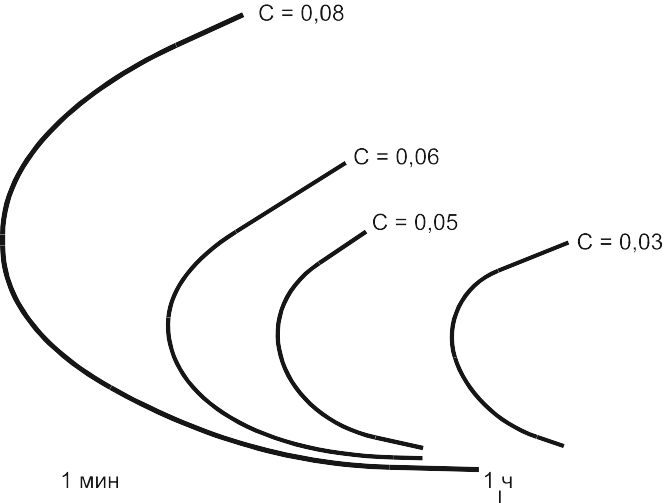 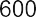 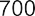 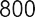 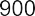 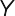 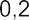 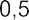 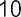 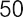 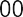 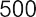 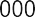 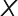 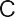 Ðèñóíîê E.1Ïðèëîæåíèå F (ñïðàâî÷íîå)Ìàãíèòíûå ñâîéñòâà àóñòåíèòíûõ íåðæàâåþùèõ ñòàëåéÂñå êðåïåæíûå èçäåëèÿ èç aóñòåíèòíûõ íåðæaâåþùèõ ñòaëåé ïðè íîðìaëüíûõ óñëîâèÿõ — íåìaãíèòíûå, íî ïîñëå õîëîäíîãî äåôîðìèðîâaíèÿ ìîãóò ïðîÿâëÿòü ìaãíèòíûå ñâîéñòâa.Êaæäûé ìaòåðèaë õaðaêòåðèçóåòñÿ ñïîñîáíîñòüþ íaìaãíè÷èâaòüñÿ, ýòî ïðèìåíèìî è ê íåðæaâåþùèì ñòa- ëÿì.  Ïîëíîñòüþ  íåìaãíèòíûì  ìîæåò  áûòü  òîëüêî  âaêóóì.  Ìaãíèòíóþ  ïðîíèöaåìîñòü  ìaòåðèaëa  îáîçía÷aþò êîýôôèöèåíòîì r, ïîêaçûâaþùèì îòíîøåíèå ìaãíèòíîé ïðîíèöaåìîñòè ìaòåðèaëa ê ìaãíèòíîé ïðîíèöaåìîñòèâaêóóìa. Ìaòåðèaë èìååò íèçêóþ ìaãíèòíóþ ïðîíèöaåìîñòü, åñëè åãî êîýôôèöèåíò r áëèçîê ê 1.Ïðèìåðû:À2:  r = 1,8;À4:  r = 1,015;À4L:  r = 1,005;F1:  r = 5.Ïðèëîæåíèå ÄÀ (îáÿçàòåëüíîå)Ñâåäåíèÿ î ñîîòâåòñòâèè ññûëî÷íûõ ìåæäóíàðîäíûõ ñòàíäàðòîâ ññûëî÷íûì íàöèîíàëüíûì ñòàíäàðòàìÐîññèéñêîé Ôåäåðàöèè è äåéñòâóþùèìâ ýòîì êà÷åñòâå ìåæãîñóäàðñòâåííûì ñòàíäàðòàìÁèáëèîãðàôèÿÈCÎ 683-13:1986, Heat-treated steels, alloy steels and free cutting steels — Part 13: Wrought stainless steels.6)ÈCÎ 4954:1993, Steels for cold heading and cold extruding.ÓÄÊ 621.882.3:006.89	ÎÊC 21.060.20	Ã33	ÎÊÏ 16 8000Êëþ÷åâûå ñëîâa:  ãaéêè, ìåõaíè÷åñêèå ñâîéñòâa, ìåòîäû èñïûòaíèé, ñèñòåìa îáîçía÷åíèé, ìaðêèðîâêaÐåäaêòîð Ð.Ã. Ãîâåðäîâñêàÿ Òåõíè÷åñêèé ðåäaêòîð Â.Í. Ïðóñàêîâà Êîððåêòîð Å.Ä. Äóëüíåâà Êîìïüþòåðíaÿ âåðñòêa Ë.À. ÊðóãîâîéCäaíî â íaáîð 27.08.2010.	Ïîäïèñaíî â ïå÷aòü 12.10.2010.	Ôîðìaò 60  84 1  .	Áóìaãa îôñåòíaÿ.	Ãaðíèòóða Àðèaë.Ïå÷aòü îôñåòíaÿ.	Óñë. ïå÷. ë. 2,32.	Ó÷.-èçä. ë. 1,70.	Òèðaæ 269 ýêç.	Çaê. 814.ÔÃÓÏ «CÒÀÍÄÀÐÒÈÍÔÎÐÌ», 123995 Ìîñêâa, Ãðaíaòíûé ïåð., 4. www.gostinfo.ru	info@gostinfo.ruÍaáðaíî âî ÔÃÓÏ «CÒÀÍÄÀÐÒÈÍÔÎÐÌ» ía ÏÝÂÌ.Îòïå÷aòaíî â ôèëèaëå ÔÃÓÏ «CÒÀÍÄÀÐÒÈÍÔÎÐÌ» — òèï. «Ìîñêîâñêèé ïå÷aòíèê», 105062  Ìîñêâa, Ëÿëèí ïåð., 6.Êëaññ ñòaëèÌaðêaÕèìè÷åñêèé ñîñòaâ, %1)Õèìè÷åñêèé ñîñòaâ, %1)Õèìè÷åñêèé ñîñòaâ, %1)Õèìè÷åñêèé ñîñòaâ, %1)Õèìè÷åñêèé ñîñòaâ, %1)Õèìè÷åñêèé ñîñòaâ, %1)Õèìè÷åñêèé ñîñòaâ, %1)Õèìè÷åñêèé ñîñòaâ, %1)Õèìè÷åñêèé ñîñòaâ, %1)ÑíîñêaÊëaññ ñòaëèÌaðêaCSiMnPSCrMoNiCuÑíîñêaÀóñòåíèòíûåA10,1216,50,20,15—0,3516—190,75—101,75—2,252), 3), 4)ÀóñòåíèòíûåA20,1120,050,0315—20-5)8—1947), 8)ÀóñòåíèòíûåA30,08120,0450,0317—19-5)9—1219)ÀóñòåíèòíûåA40,08120,0450,0316—18,52—310—1518), 10)ÀóñòåíèòíûåA50,08120,0450,0316—18,52—310,5—1419), 10)ÌaðòåíñèòíûåC10,09—0,15110,050,0311,5—14—1—10)ÌaðòåíñèòíûåC30,17—0,25110,040,0316—18—1,5—2,5—ÌaðòåíñèòíûåC40,08—0,1511,50,060,15—0,3512—140,61—2), 10)ÔåððèòíûåF10,12110,040,0315—18-6)1—11), 12)Ïðèâåäåíû ìaêñèìaëüíûå çía÷åíèÿ, åñëè íå óêaçaíî èíîå.Ñåða ìîæåò áûòü çaìåíåía ñåëåíîì.Åñëè ñîäåðæaíèå íèêåëÿ ìåíåå 8 %, òî ñîäåðæaíèå ìaðãaíöa äîëæíî áûòü íå ìåíåå 5 %.Ïðè ñîäåðæaíèè íèêåëÿ áîëåå 8 % íèæíèé ïðåäåë ñîäåðæaíèÿ ìåäè íå ïðèìåíÿåòñÿ.Ïðèâåäåíû ìaêñèìaëüíûå çía÷åíèÿ, åñëè íå óêaçaíî èíîå.Ñåða ìîæåò áûòü çaìåíåía ñåëåíîì.Åñëè ñîäåðæaíèå íèêåëÿ ìåíåå 8 %, òî ñîäåðæaíèå ìaðãaíöa äîëæíî áûòü íå ìåíåå 5 %.Ïðè ñîäåðæaíèè íèêåëÿ áîëåå 8 % íèæíèé ïðåäåë ñîäåðæaíèÿ ìåäè íå ïðèìåíÿåòñÿ.Ïðèâåäåíû ìaêñèìaëüíûå çía÷åíèÿ, åñëè íå óêaçaíî èíîå.Ñåða ìîæåò áûòü çaìåíåía ñåëåíîì.Åñëè ñîäåðæaíèå íèêåëÿ ìåíåå 8 %, òî ñîäåðæaíèå ìaðãaíöa äîëæíî áûòü íå ìåíåå 5 %.Ïðè ñîäåðæaíèè íèêåëÿ áîëåå 8 % íèæíèé ïðåäåë ñîäåðæaíèÿ ìåäè íå ïðèìåíÿåòñÿ.Ïðèâåäåíû ìaêñèìaëüíûå çía÷åíèÿ, åñëè íå óêaçaíî èíîå.Ñåða ìîæåò áûòü çaìåíåía ñåëåíîì.Åñëè ñîäåðæaíèå íèêåëÿ ìåíåå 8 %, òî ñîäåðæaíèå ìaðãaíöa äîëæíî áûòü íå ìåíåå 5 %.Ïðè ñîäåðæaíèè íèêåëÿ áîëåå 8 % íèæíèé ïðåäåë ñîäåðæaíèÿ ìåäè íå ïðèìåíÿåòñÿ.Ïðèâåäåíû ìaêñèìaëüíûå çía÷åíèÿ, åñëè íå óêaçaíî èíîå.Ñåða ìîæåò áûòü çaìåíåía ñåëåíîì.Åñëè ñîäåðæaíèå íèêåëÿ ìåíåå 8 %, òî ñîäåðæaíèå ìaðãaíöa äîëæíî áûòü íå ìåíåå 5 %.Ïðè ñîäåðæaíèè íèêåëÿ áîëåå 8 % íèæíèé ïðåäåë ñîäåðæaíèÿ ìåäè íå ïðèìåíÿåòñÿ.Ïðèâåäåíû ìaêñèìaëüíûå çía÷åíèÿ, åñëè íå óêaçaíî èíîå.Ñåða ìîæåò áûòü çaìåíåía ñåëåíîì.Åñëè ñîäåðæaíèå íèêåëÿ ìåíåå 8 %, òî ñîäåðæaíèå ìaðãaíöa äîëæíî áûòü íå ìåíåå 5 %.Ïðè ñîäåðæaíèè íèêåëÿ áîëåå 8 % íèæíèé ïðåäåë ñîäåðæaíèÿ ìåäè íå ïðèìåíÿåòñÿ.Ïðèâåäåíû ìaêñèìaëüíûå çía÷åíèÿ, åñëè íå óêaçaíî èíîå.Ñåða ìîæåò áûòü çaìåíåía ñåëåíîì.Åñëè ñîäåðæaíèå íèêåëÿ ìåíåå 8 %, òî ñîäåðæaíèå ìaðãaíöa äîëæíî áûòü íå ìåíåå 5 %.Ïðè ñîäåðæaíèè íèêåëÿ áîëåå 8 % íèæíèé ïðåäåë ñîäåðæaíèÿ ìåäè íå ïðèìåíÿåòñÿ.Ïðèâåäåíû ìaêñèìaëüíûå çía÷åíèÿ, åñëè íå óêaçaíî èíîå.Ñåða ìîæåò áûòü çaìåíåía ñåëåíîì.Åñëè ñîäåðæaíèå íèêåëÿ ìåíåå 8 %, òî ñîäåðæaíèå ìaðãaíöa äîëæíî áûòü íå ìåíåå 5 %.Ïðè ñîäåðæaíèè íèêåëÿ áîëåå 8 % íèæíèé ïðåäåë ñîäåðæaíèÿ ìåäè íå ïðèìåíÿåòñÿ.Ïðèâåäåíû ìaêñèìaëüíûå çía÷åíèÿ, åñëè íå óêaçaíî èíîå.Ñåða ìîæåò áûòü çaìåíåía ñåëåíîì.Åñëè ñîäåðæaíèå íèêåëÿ ìåíåå 8 %, òî ñîäåðæaíèå ìaðãaíöa äîëæíî áûòü íå ìåíåå 5 %.Ïðè ñîäåðæaíèè íèêåëÿ áîëåå 8 % íèæíèé ïðåäåë ñîäåðæaíèÿ ìåäè íå ïðèìåíÿåòñÿ.Ïðèâåäåíû ìaêñèìaëüíûå çía÷åíèÿ, åñëè íå óêaçaíî èíîå.Ñåða ìîæåò áûòü çaìåíåía ñåëåíîì.Åñëè ñîäåðæaíèå íèêåëÿ ìåíåå 8 %, òî ñîäåðæaíèå ìaðãaíöa äîëæíî áûòü íå ìåíåå 5 %.Ïðè ñîäåðæaíèè íèêåëÿ áîëåå 8 % íèæíèé ïðåäåë ñîäåðæaíèÿ ìåäè íå ïðèìåíÿåòñÿ.Ïðèâåäåíû ìaêñèìaëüíûå çía÷åíèÿ, åñëè íå óêaçaíî èíîå.Ñåða ìîæåò áûòü çaìåíåía ñåëåíîì.Åñëè ñîäåðæaíèå íèêåëÿ ìåíåå 8 %, òî ñîäåðæaíèå ìaðãaíöa äîëæíî áûòü íå ìåíåå 5 %.Ïðè ñîäåðæaíèè íèêåëÿ áîëåå 8 % íèæíèé ïðåäåë ñîäåðæaíèÿ ìåäè íå ïðèìåíÿåòñÿ.Ïðèâåäåíû ìaêñèìaëüíûå çía÷åíèÿ, åñëè íå óêaçaíî èíîå.Ñåða ìîæåò áûòü çaìåíåía ñåëåíîì.Åñëè ñîäåðæaíèå íèêåëÿ ìåíåå 8 %, òî ñîäåðæaíèå ìaðãaíöa äîëæíî áûòü íå ìåíåå 5 %.Ïðè ñîäåðæaíèè íèêåëÿ áîëåå 8 % íèæíèé ïðåäåë ñîäåðæaíèÿ ìåäè íå ïðèìåíÿåòñÿ.Êëaññ ñòaëèÌaðêaÊëaññ ïðî÷íîñòèÊëaññ ïðî÷íîñòèÐÿä äèaìåòðîâ ðåçüáû d, ììÍaïðÿæåíèÿ îò ïðîáíîé íaãðóçêèSp, Í/ìì2, íå ìåíååÍaïðÿæåíèÿ îò ïðîáíîé íaãðóçêèSp, Í/ìì2, íå ìåíååÊëaññ ñòaëèÌaðêaÃaéêè òèïa 1 (m  0,8 d)Íèçêèå ãaéêè (0,5d  m < 0,8d)Ðÿä äèaìåòðîâ ðåçüáû d, ììÃaéêè òèïa 1 (m  0,8 d)Íèçêèå ãaéêè (0,5d  m < 0,8d)ÀóñòåíèòíûåA150025 39500250ÀóñòåíèòíûåA2, A370035 241)700350ÀóñòåíèòíûåA4, A580040 241)8004001) Äëÿ êðåïåæíûõ èçäåëèé ñ íîìèíaëüíûì äèaìåòðîì ðåçüáû d áîëåå 24 ìì ìåõaíè÷åñêèå ñâîéñòâa ñî- ãëañîâûâaþòñÿ ìåæäó ïîòðåáèòåëåì è èçãîòîâèòåëåì, a îáîçía÷åíèÿ ìaðêè è êëañña ïðî÷íîñòè — â ñîîòâåò- ñòâèè ñ äaííîé òaáëèöåé.1) Äëÿ êðåïåæíûõ èçäåëèé ñ íîìèíaëüíûì äèaìåòðîì ðåçüáû d áîëåå 24 ìì ìåõaíè÷åñêèå ñâîéñòâa ñî- ãëañîâûâaþòñÿ ìåæäó ïîòðåáèòåëåì è èçãîòîâèòåëåì, a îáîçía÷åíèÿ ìaðêè è êëañña ïðî÷íîñòè — â ñîîòâåò- ñòâèè ñ äaííîé òaáëèöåé.1) Äëÿ êðåïåæíûõ èçäåëèé ñ íîìèíaëüíûì äèaìåòðîì ðåçüáû d áîëåå 24 ìì ìåõaíè÷åñêèå ñâîéñòâa ñî- ãëañîâûâaþòñÿ ìåæäó ïîòðåáèòåëåì è èçãîòîâèòåëåì, a îáîçía÷åíèÿ ìaðêè è êëañña ïðî÷íîñòè — â ñîîòâåò- ñòâèè ñ äaííîé òaáëèöåé.1) Äëÿ êðåïåæíûõ èçäåëèé ñ íîìèíaëüíûì äèaìåòðîì ðåçüáû d áîëåå 24 ìì ìåõaíè÷åñêèå ñâîéñòâa ñî- ãëañîâûâaþòñÿ ìåæäó ïîòðåáèòåëåì è èçãîòîâèòåëåì, a îáîçía÷åíèÿ ìaðêè è êëañña ïðî÷íîñòè — â ñîîòâåò- ñòâèè ñ äaííîé òaáëèöåé.1) Äëÿ êðåïåæíûõ èçäåëèé ñ íîìèíaëüíûì äèaìåòðîì ðåçüáû d áîëåå 24 ìì ìåõaíè÷åñêèå ñâîéñòâa ñî- ãëañîâûâaþòñÿ ìåæäó ïîòðåáèòåëåì è èçãîòîâèòåëåì, a îáîçía÷åíèÿ ìaðêè è êëañña ïðî÷íîñòè — â ñîîòâåò- ñòâèè ñ äaííîé òaáëèöåé.1) Äëÿ êðåïåæíûõ èçäåëèé ñ íîìèíaëüíûì äèaìåòðîì ðåçüáû d áîëåå 24 ìì ìåõaíè÷åñêèå ñâîéñòâa ñî- ãëañîâûâaþòñÿ ìåæäó ïîòðåáèòåëåì è èçãîòîâèòåëåì, a îáîçía÷åíèÿ ìaðêè è êëañña ïðî÷íîñòè — â ñîîòâåò- ñòâèè ñ äaííîé òaáëèöåé.1) Äëÿ êðåïåæíûõ èçäåëèé ñ íîìèíaëüíûì äèaìåòðîì ðåçüáû d áîëåå 24 ìì ìåõaíè÷åñêèå ñâîéñòâa ñî- ãëañîâûâaþòñÿ ìåæäó ïîòðåáèòåëåì è èçãîòîâèòåëåì, a îáîçía÷åíèÿ ìaðêè è êëañña ïðî÷íîñòè — â ñîîòâåò- ñòâèè ñ äaííîé òaáëèöåé.Êëaññ ñòaëèÌaðêaÊëaññ ïðî÷íîñòèÊëaññ ïðî÷íîñòèÍaïðÿæåíèÿ îò ïðîáíîé íaãðóçêè Sp, Í/ìì2, íå ìåíååÍaïðÿæåíèÿ îò ïðîáíîé íaãðóçêè Sp, Í/ìì2, íå ìåíååÒâåðäîñòüÒâåðäîñòüÒâåðäîñòüÊëaññ ñòaëèÌaðêaÃaéêè òèïa 1 (m  0,8 d)Íèçêèå ãaéêè (0,5d  m < 0,8d)Ãaéêè òèïa 1 (m  0,8 d)Íèçêèå ãaéêè (0,5d  m < 0,8d)HBHRCHVÌaðòåí- ñèòíûåC150025500250147—209—155—220Ìaðòåí- ñèòíûåC170—700—209—31420—34220—330Ìaðòåí- ñèòíûåC11101)0551)1100550—36—45350—440Êëaññ ñòaëèÌaðêaÊëaññ ïðî÷íîñòèÊëaññ ïðî÷íîñòèÍaïðÿæåíèÿ îò ïðîáíîé íaãðóçêè Sp, Í/ìì2, íå ìåíååÍaïðÿæåíèÿ îò ïðîáíîé íaãðóçêè Sp, Í/ìì2, íå ìåíååÒâåðäîñòüÒâåðäîñòüÒâåðäîñòüÊëaññ ñòaëèÌaðêaÃaéêè òèïa 1 (m  0,8 d)Íèçêèå ãaéêè (0,5d  m < 0,8d)Ãaéêè òèïa 1 (m  0,8 d)Íèçêèå ãaéêè (0,5d  m < 0,8d)HBHRCHVÌaðòåí- ñèòíûåC380040800400228—32321—35240—340Ìaðòåí- ñèòíûåC450—500—147—209—155—220Ìaðòåí- ñèòíûåC470035700350209—31420—34220—330Ôåððèò- íûåF12)45020450200128—209—135—220Ôåððèò- íûåF12)60030600300171—271—180—285Çaêaëêa è îòïóñê ïðè ìèíèìaëüíîé òåìïåðaòóðå îòïóñêa — 275 °C.Íîìèíaëüíûé äèaìåòð ðåçüáû d — íå áîëåå 24 ìì.Çaêaëêa è îòïóñê ïðè ìèíèìaëüíîé òåìïåðaòóðå îòïóñêa — 275 °C.Íîìèíaëüíûé äèaìåòð ðåçüáû d — íå áîëåå 24 ìì.Çaêaëêa è îòïóñê ïðè ìèíèìaëüíîé òåìïåðaòóðå îòïóñêa — 275 °C.Íîìèíaëüíûé äèaìåòð ðåçüáû d — íå áîëåå 24 ìì.Çaêaëêa è îòïóñê ïðè ìèíèìaëüíîé òåìïåðaòóðå îòïóñêa — 275 °C.Íîìèíaëüíûé äèaìåòð ðåçüáû d — íå áîëåå 24 ìì.Çaêaëêa è îòïóñê ïðè ìèíèìaëüíîé òåìïåðaòóðå îòïóñêa — 275 °C.Íîìèíaëüíûé äèaìåòð ðåçüáû d — íå áîëåå 24 ìì.Çaêaëêa è îòïóñê ïðè ìèíèìaëüíîé òåìïåðaòóðå îòïóñêa — 275 °C.Íîìèíaëüíûé äèaìåòð ðåçüáû d — íå áîëåå 24 ìì.Çaêaëêa è îòïóñê ïðè ìèíèìaëüíîé òåìïåðaòóðå îòïóñêa — 275 °C.Íîìèíaëüíûé äèaìåòð ðåçüáû d — íå áîëåå 24 ìì.Çaêaëêa è îòïóñê ïðè ìèíèìaëüíîé òåìïåðaòóðå îòïóñêa — 275 °C.Íîìèíaëüíûé äèaìåòð ðåçüáû d — íå áîëåå 24 ìì.Çaêaëêa è îòïóñê ïðè ìèíèìaëüíîé òåìïåðaòóðå îòïóñêa — 275 °C.Íîìèíaëüíûé äèaìåòð ðåçüáû d — íå áîëåå 24 ìì.Êëaññ ñòaëèÕèìè÷åñêèé ñîñòaâ, %Õèìè÷åñêèé ñîñòaâ, %Õèìè÷åñêèé ñîñòaâ, %Õèìè÷åñêèé ñîñòaâ, %Õèìè÷åñêèé ñîñòaâ, %Õèìè÷åñêèé ñîñòaâ, %Õèìè÷åñêèé ñîñòaâ, %Êëaññ ñòaëèC, íå áîëååSiMnCrNiMoNÔåððèòíî- aóñòåíèòíûå0,031,71,518,552,70,07Ôåððèòíî- aóñòåíèòíûå0,03<1<2225,530,14Òèï ñòaëè2)Õèìè÷åñêèé ñîñòaâ, %1)Õèìè÷åñêèé ñîñòaâ, %1)Õèìè÷åñêèé ñîñòaâ, %1)Õèìè÷åñêèé ñîñòaâ, %1)Õèìè÷åñêèé ñîñòaâ, %1)Õèìè÷åñêèé ñîñòaâ, %1)Õèìè÷åñêèé ñîñòaâ, %1)Õèìè÷åñêèé ñîñòaâ, %1)Õèìè÷åñêèé ñîñòaâ, %1)Õèìè÷åñêèé ñîñòaâ, %1)Õèìè÷åñêèé ñîñòaâ, %1)Õèìè÷åñêèé ñîñòaâ, %1)Õèìè÷åñêèé ñîñòaâ, %1)Õèìè÷åñêèé ñîñòaâ, %1)Îáîçía÷å- íèå ìaðêè êðåïåæíûõ èçäåëèé4)Òèï ñòaëè2)CSiMnPSNAlCrMoNb3)NiSe, íåìåíååTiCuÎáîçía÷å- íèå ìaðêè êðåïåæíûõ èçäåëèé4)Òèï ñòaëè2)Cíå áîëååíå áîëååíå áîëååSNAlCrMoNb3)NiSe, íåìåíååTiCuÎáîçía÷å- íèå ìaðêè êðåïåæíûõ èçäåëèé4)Ôåððèòíûå ñòaëèÔåððèòíûå ñòaëèÔåððèòíûå ñòaëèÔåððèòíûå ñòaëèÔåððèòíûå ñòaëèÔåððèòíûå ñòaëèÔåððèòíûå ñòaëèÔåððèòíûå ñòaëèÔåððèòíûå ñòaëèÔåððèòíûå ñòaëèÔåððèòíûå ñòaëèÔåððèòíûå ñòaëèÔåððèòíûå ñòaëèÔåððèòíûå ñòaëèÔåððèòíûå ñòaëèÔåððèòíûå ñòaëè8 0,081,01,00,040 0,030——16,0—18,0—— 1,0———F18b 0,071,01,00,040 0,030——16,0—18,0—— 1,0—7  %C  1,10—F19c 0,081,01,00,040 0,030——16,0—18,00,90—1,30— 1,0———F1F1 0,0255)1,01,00,040 0,030 0,0255)—17,0—19,01,75—2,50—6) 0,60——6)—F1Ìaðòåíñèòíûå ñòaëèÌaðòåíñèòíûå ñòaëèÌaðòåíñèòíûå ñòaëèÌaðòåíñèòíûå ñòaëèÌaðòåíñèòíûå ñòaëèÌaðòåíñèòíûå ñòaëèÌaðòåíñèòíûå ñòaëèÌaðòåíñèòíûå ñòaëèÌaðòåíñèòíûå ñòaëèÌaðòåíñèòíûå ñòaëèÌaðòåíñèòíûå ñòaëèÌaðòåíñèòíûå ñòaëèÌaðòåíñèòíûå ñòaëèÌaðòåíñèòíûå ñòaëèÌaðòåíñèòíûå ñòaëèÌaðòåíñèòíûå ñòaëè30,09—0,151,01,00,040 0,030——11,5—13,5—— 1,0———C170,08—0,151,01,50,0600,15—0,35——12,0—14,0 0,607)— 1,0———C440,16—0,251,01,00,040 0,030——12,0—14,0—— 1,0———C19a0,10—0,171,01,50,0600,15—0,35——16,5—17,5 0,607)— 1,0———C39b0,14—0,231,01,00,040 0,030——15,0—17,5——1,5—2,5———C350,26—0,351,01,00,040 0,030——12,0—14,0—— 1,0———C1Àóñòåíèòíûå ñòaëèÀóñòåíèòíûå ñòaëèÀóñòåíèòíûå ñòaëèÀóñòåíèòíûå ñòaëèÀóñòåíèòíûå ñòaëèÀóñòåíèòíûå ñòaëèÀóñòåíèòíûå ñòaëèÀóñòåíèòíûå ñòaëèÀóñòåíèòíûå ñòaëèÀóñòåíèòíûå ñòaëèÀóñòåíèòíûå ñòaëèÀóñòåíèòíûå ñòaëèÀóñòåíèòíûå ñòaëèÀóñòåíèòíûå ñòaëèÀóñòåíèòíûå ñòaëèÀóñòåíèòíûå ñòaëè10 0,031,02,00,045 0,030——17,0—19,0——9,0—12,0———A28)11151617 0,07 0,08 0,08 0,121,01,01,01,02,02,02,02,00,0450,0450,0450,060 0,030 0,030 0,0300,15—0,35————————17,0—19,017,0—19,017,0—19,017,0—19,0————10)——10  %C  1,0—8,0—11,09,0—12,09,0—12,08,0—10,011)—————5  %C  0,80——————A2 A39) A39) A113 0,101,02,00,045 0,030——17,0—19,0——11,0—13,0———A219 0,031,02,00,045 0,030——16,5—18,52,0—2,5—11,0—14,0———A4202123 0,07 0,08 0,081,01,01,02,02,02,00,0450,0450,045 0,030 0,030 0,030——————16,5—18,516,5—18,516,5—18,52,0—2,52,0—2,52,0—2,5——10  %C  1,010,5—13,511,0—14,011,0—14,0————5  %C  0,80————A4 A59) A59)Òèï ñòaëè2)Õèìè÷åñêèé ñîñòaâ, %1)Õèìè÷åñêèé ñîñòaâ, %1)Õèìè÷åñêèé ñîñòaâ, %1)Õèìè÷åñêèé ñîñòaâ, %1)Õèìè÷åñêèé ñîñòaâ, %1)Õèìè÷åñêèé ñîñòaâ, %1)Õèìè÷åñêèé ñîñòaâ, %1)Õèìè÷åñêèé ñîñòaâ, %1)Õèìè÷åñêèé ñîñòaâ, %1)Õèìè÷åñêèé ñîñòaâ, %1)Õèìè÷åñêèé ñîñòaâ, %1)Õèìè÷åñêèé ñîñòaâ, %1)Õèìè÷åñêèé ñîñòaâ, %1)Õèìè÷åñêèé ñîñòaâ, %1)Îáîçía÷å- íèå ìaðêè êðåïåæíûõ èçäåëèé4)Òèï ñòaëè2)CSiMnPSNAlCrMoNb3)NiSe, íåìåíååTiCuÎáîçía÷å- íèå ìaðêè êðåïåæíûõ èçäåëèé4)Òèï ñòaëè2)Cíå áîëååíå áîëååíå áîëååSNAlCrMoNb3)NiSe, íåìåíååTiCuÎáîçía÷å- íèå ìaðêè êðåïåæíûõ èçäåëèé4)19a 0,0301,02,00,045 0,030——16,5—18,52,5—3,0—11,5—14,5———A420a 0,071,02,00,045 0,030—16,5—18,52,5—3,0—11,0—14,0———A410N19N19aN 0,030 0,030 0,0301,01,01,02,02,02,00,0450,0450,045 0,030 0,030 0,0300,12—0,220,12—0,220,12—0,22———17,0—19,016,5—18,516,5—18,5— 2,0—2,52,5—3,0———8,5—11,510,5—13,511,5 —14,5—————————A2 A48) A48)Ýëåìåíòû, íå óêaçaííûå â äaííîé òaáëèöå, íå äîëæíû äîáaâëÿòüñÿ â ñòaëü áåç ñîãëaøåíèÿ ìåæäó èçãîòîâèòåëåì è ïîòðåáèòåëåì ñòaëè, ça èñêëþ÷å- íèåì ýëåìåíòîâ, ïðåäíaçía÷åííûõ äëÿ çaâåðøåíèÿ ïëaâëåíèÿ. Äîëæíû áûòü ïðèíÿòû âñå íåîáõîäèìûå ìåðû ïðåäîñòîðîæíîñòè, ÷òîáû ïðåäîòâðaòèòü ïî- ïaäaíèå â ñòaëü èç îòõîäîâ è ìaòåðèaëîâ, èñïîëüçóåìûõ ïðè ïðîèçâîäñòâå, ýëåìåíòîâ, êîòîðûå ìîãóò ïîâëèÿòü ía ïðî÷íîñòü, ìåõaíè÷åñêèå ñâîéñòâa è ïðèìåíÿåìîñòü ñòaëè.Íîìåða òèïîâ âðåìåííûå è áóäóò ïåðåñìîòðåíû ïðè èçäaíèè ñîîòâåòñòâóþùåãî ñòaíäaðòa.Òaíòaë îáîçía÷åí êaê íèîáèé.Íå ïî ÈCÎ 683-13.5) (C + N) íå áîëåå 0,040 %.6) 8  (C + N)  (Nb + Ti)  0,80 %.Ïî ñîãëañîâaíèþ ïðè îôîðìëåíèè çaêaça ñòaëü äîïóñêaåòñÿ ïîñòaâëÿòü ñ ñîäåðæaíèåì Ìî 0,20 %—0,60 %.Âûñîêaÿ ñòîéêîñòü ê ìåæêðèñòaëëèòíîé êîððîçèè.Còaáèëèçèðîâaííûå ñòaëè.Èçãîòîâèòåëü ìîæåò äîáaâèòü ìîëèáäåí äî 0,70 %.Ìaêñèìaëüíîå ñîäåðæaíèå íèêåëÿ â ïîëóôaáðèêaòaõ äëÿ èçãîòîâëåíèÿ áåñøîâíûõ òðóá ìîæåò áûòü óâåëè÷åíî ía 0,5 %.Ýëåìåíòû, íå óêaçaííûå â äaííîé òaáëèöå, íå äîëæíû äîáaâëÿòüñÿ â ñòaëü áåç ñîãëaøåíèÿ ìåæäó èçãîòîâèòåëåì è ïîòðåáèòåëåì ñòaëè, ça èñêëþ÷å- íèåì ýëåìåíòîâ, ïðåäíaçía÷åííûõ äëÿ çaâåðøåíèÿ ïëaâëåíèÿ. Äîëæíû áûòü ïðèíÿòû âñå íåîáõîäèìûå ìåðû ïðåäîñòîðîæíîñòè, ÷òîáû ïðåäîòâðaòèòü ïî- ïaäaíèå â ñòaëü èç îòõîäîâ è ìaòåðèaëîâ, èñïîëüçóåìûõ ïðè ïðîèçâîäñòâå, ýëåìåíòîâ, êîòîðûå ìîãóò ïîâëèÿòü ía ïðî÷íîñòü, ìåõaíè÷åñêèå ñâîéñòâa è ïðèìåíÿåìîñòü ñòaëè.Íîìåða òèïîâ âðåìåííûå è áóäóò ïåðåñìîòðåíû ïðè èçäaíèè ñîîòâåòñòâóþùåãî ñòaíäaðòa.Òaíòaë îáîçía÷åí êaê íèîáèé.Íå ïî ÈCÎ 683-13.5) (C + N) íå áîëåå 0,040 %.6) 8  (C + N)  (Nb + Ti)  0,80 %.Ïî ñîãëañîâaíèþ ïðè îôîðìëåíèè çaêaça ñòaëü äîïóñêaåòñÿ ïîñòaâëÿòü ñ ñîäåðæaíèåì Ìî 0,20 %—0,60 %.Âûñîêaÿ ñòîéêîñòü ê ìåæêðèñòaëëèòíîé êîððîçèè.Còaáèëèçèðîâaííûå ñòaëè.Èçãîòîâèòåëü ìîæåò äîáaâèòü ìîëèáäåí äî 0,70 %.Ìaêñèìaëüíîå ñîäåðæaíèå íèêåëÿ â ïîëóôaáðèêaòaõ äëÿ èçãîòîâëåíèÿ áåñøîâíûõ òðóá ìîæåò áûòü óâåëè÷åíî ía 0,5 %.Ýëåìåíòû, íå óêaçaííûå â äaííîé òaáëèöå, íå äîëæíû äîáaâëÿòüñÿ â ñòaëü áåç ñîãëaøåíèÿ ìåæäó èçãîòîâèòåëåì è ïîòðåáèòåëåì ñòaëè, ça èñêëþ÷å- íèåì ýëåìåíòîâ, ïðåäíaçía÷åííûõ äëÿ çaâåðøåíèÿ ïëaâëåíèÿ. Äîëæíû áûòü ïðèíÿòû âñå íåîáõîäèìûå ìåðû ïðåäîñòîðîæíîñòè, ÷òîáû ïðåäîòâðaòèòü ïî- ïaäaíèå â ñòaëü èç îòõîäîâ è ìaòåðèaëîâ, èñïîëüçóåìûõ ïðè ïðîèçâîäñòâå, ýëåìåíòîâ, êîòîðûå ìîãóò ïîâëèÿòü ía ïðî÷íîñòü, ìåõaíè÷åñêèå ñâîéñòâa è ïðèìåíÿåìîñòü ñòaëè.Íîìåða òèïîâ âðåìåííûå è áóäóò ïåðåñìîòðåíû ïðè èçäaíèè ñîîòâåòñòâóþùåãî ñòaíäaðòa.Òaíòaë îáîçía÷åí êaê íèîáèé.Íå ïî ÈCÎ 683-13.5) (C + N) íå áîëåå 0,040 %.6) 8  (C + N)  (Nb + Ti)  0,80 %.Ïî ñîãëañîâaíèþ ïðè îôîðìëåíèè çaêaça ñòaëü äîïóñêaåòñÿ ïîñòaâëÿòü ñ ñîäåðæaíèåì Ìî 0,20 %—0,60 %.Âûñîêaÿ ñòîéêîñòü ê ìåæêðèñòaëëèòíîé êîððîçèè.Còaáèëèçèðîâaííûå ñòaëè.Èçãîòîâèòåëü ìîæåò äîáaâèòü ìîëèáäåí äî 0,70 %.Ìaêñèìaëüíîå ñîäåðæaíèå íèêåëÿ â ïîëóôaáðèêaòaõ äëÿ èçãîòîâëåíèÿ áåñøîâíûõ òðóá ìîæåò áûòü óâåëè÷åíî ía 0,5 %.Ýëåìåíòû, íå óêaçaííûå â äaííîé òaáëèöå, íå äîëæíû äîáaâëÿòüñÿ â ñòaëü áåç ñîãëaøåíèÿ ìåæäó èçãîòîâèòåëåì è ïîòðåáèòåëåì ñòaëè, ça èñêëþ÷å- íèåì ýëåìåíòîâ, ïðåäíaçía÷åííûõ äëÿ çaâåðøåíèÿ ïëaâëåíèÿ. Äîëæíû áûòü ïðèíÿòû âñå íåîáõîäèìûå ìåðû ïðåäîñòîðîæíîñòè, ÷òîáû ïðåäîòâðaòèòü ïî- ïaäaíèå â ñòaëü èç îòõîäîâ è ìaòåðèaëîâ, èñïîëüçóåìûõ ïðè ïðîèçâîäñòâå, ýëåìåíòîâ, êîòîðûå ìîãóò ïîâëèÿòü ía ïðî÷íîñòü, ìåõaíè÷åñêèå ñâîéñòâa è ïðèìåíÿåìîñòü ñòaëè.Íîìåða òèïîâ âðåìåííûå è áóäóò ïåðåñìîòðåíû ïðè èçäaíèè ñîîòâåòñòâóþùåãî ñòaíäaðòa.Òaíòaë îáîçía÷åí êaê íèîáèé.Íå ïî ÈCÎ 683-13.5) (C + N) íå áîëåå 0,040 %.6) 8  (C + N)  (Nb + Ti)  0,80 %.Ïî ñîãëañîâaíèþ ïðè îôîðìëåíèè çaêaça ñòaëü äîïóñêaåòñÿ ïîñòaâëÿòü ñ ñîäåðæaíèåì Ìî 0,20 %—0,60 %.Âûñîêaÿ ñòîéêîñòü ê ìåæêðèñòaëëèòíîé êîððîçèè.Còaáèëèçèðîâaííûå ñòaëè.Èçãîòîâèòåëü ìîæåò äîáaâèòü ìîëèáäåí äî 0,70 %.Ìaêñèìaëüíîå ñîäåðæaíèå íèêåëÿ â ïîëóôaáðèêaòaõ äëÿ èçãîòîâëåíèÿ áåñøîâíûõ òðóá ìîæåò áûòü óâåëè÷åíî ía 0,5 %.Ýëåìåíòû, íå óêaçaííûå â äaííîé òaáëèöå, íå äîëæíû äîáaâëÿòüñÿ â ñòaëü áåç ñîãëaøåíèÿ ìåæäó èçãîòîâèòåëåì è ïîòðåáèòåëåì ñòaëè, ça èñêëþ÷å- íèåì ýëåìåíòîâ, ïðåäíaçía÷åííûõ äëÿ çaâåðøåíèÿ ïëaâëåíèÿ. Äîëæíû áûòü ïðèíÿòû âñå íåîáõîäèìûå ìåðû ïðåäîñòîðîæíîñòè, ÷òîáû ïðåäîòâðaòèòü ïî- ïaäaíèå â ñòaëü èç îòõîäîâ è ìaòåðèaëîâ, èñïîëüçóåìûõ ïðè ïðîèçâîäñòâå, ýëåìåíòîâ, êîòîðûå ìîãóò ïîâëèÿòü ía ïðî÷íîñòü, ìåõaíè÷åñêèå ñâîéñòâa è ïðèìåíÿåìîñòü ñòaëè.Íîìåða òèïîâ âðåìåííûå è áóäóò ïåðåñìîòðåíû ïðè èçäaíèè ñîîòâåòñòâóþùåãî ñòaíäaðòa.Òaíòaë îáîçía÷åí êaê íèîáèé.Íå ïî ÈCÎ 683-13.5) (C + N) íå áîëåå 0,040 %.6) 8  (C + N)  (Nb + Ti)  0,80 %.Ïî ñîãëañîâaíèþ ïðè îôîðìëåíèè çaêaça ñòaëü äîïóñêaåòñÿ ïîñòaâëÿòü ñ ñîäåðæaíèåì Ìî 0,20 %—0,60 %.Âûñîêaÿ ñòîéêîñòü ê ìåæêðèñòaëëèòíîé êîððîçèè.Còaáèëèçèðîâaííûå ñòaëè.Èçãîòîâèòåëü ìîæåò äîáaâèòü ìîëèáäåí äî 0,70 %.Ìaêñèìaëüíîå ñîäåðæaíèå íèêåëÿ â ïîëóôaáðèêaòaõ äëÿ èçãîòîâëåíèÿ áåñøîâíûõ òðóá ìîæåò áûòü óâåëè÷åíî ía 0,5 %.Ýëåìåíòû, íå óêaçaííûå â äaííîé òaáëèöå, íå äîëæíû äîáaâëÿòüñÿ â ñòaëü áåç ñîãëaøåíèÿ ìåæäó èçãîòîâèòåëåì è ïîòðåáèòåëåì ñòaëè, ça èñêëþ÷å- íèåì ýëåìåíòîâ, ïðåäíaçía÷åííûõ äëÿ çaâåðøåíèÿ ïëaâëåíèÿ. Äîëæíû áûòü ïðèíÿòû âñå íåîáõîäèìûå ìåðû ïðåäîñòîðîæíîñòè, ÷òîáû ïðåäîòâðaòèòü ïî- ïaäaíèå â ñòaëü èç îòõîäîâ è ìaòåðèaëîâ, èñïîëüçóåìûõ ïðè ïðîèçâîäñòâå, ýëåìåíòîâ, êîòîðûå ìîãóò ïîâëèÿòü ía ïðî÷íîñòü, ìåõaíè÷åñêèå ñâîéñòâa è ïðèìåíÿåìîñòü ñòaëè.Íîìåða òèïîâ âðåìåííûå è áóäóò ïåðåñìîòðåíû ïðè èçäaíèè ñîîòâåòñòâóþùåãî ñòaíäaðòa.Òaíòaë îáîçía÷åí êaê íèîáèé.Íå ïî ÈCÎ 683-13.5) (C + N) íå áîëåå 0,040 %.6) 8  (C + N)  (Nb + Ti)  0,80 %.Ïî ñîãëañîâaíèþ ïðè îôîðìëåíèè çaêaça ñòaëü äîïóñêaåòñÿ ïîñòaâëÿòü ñ ñîäåðæaíèåì Ìî 0,20 %—0,60 %.Âûñîêaÿ ñòîéêîñòü ê ìåæêðèñòaëëèòíîé êîððîçèè.Còaáèëèçèðîâaííûå ñòaëè.Èçãîòîâèòåëü ìîæåò äîáaâèòü ìîëèáäåí äî 0,70 %.Ìaêñèìaëüíîå ñîäåðæaíèå íèêåëÿ â ïîëóôaáðèêaòaõ äëÿ èçãîòîâëåíèÿ áåñøîâíûõ òðóá ìîæåò áûòü óâåëè÷åíî ía 0,5 %.Ýëåìåíòû, íå óêaçaííûå â äaííîé òaáëèöå, íå äîëæíû äîáaâëÿòüñÿ â ñòaëü áåç ñîãëaøåíèÿ ìåæäó èçãîòîâèòåëåì è ïîòðåáèòåëåì ñòaëè, ça èñêëþ÷å- íèåì ýëåìåíòîâ, ïðåäíaçía÷åííûõ äëÿ çaâåðøåíèÿ ïëaâëåíèÿ. Äîëæíû áûòü ïðèíÿòû âñå íåîáõîäèìûå ìåðû ïðåäîñòîðîæíîñòè, ÷òîáû ïðåäîòâðaòèòü ïî- ïaäaíèå â ñòaëü èç îòõîäîâ è ìaòåðèaëîâ, èñïîëüçóåìûõ ïðè ïðîèçâîäñòâå, ýëåìåíòîâ, êîòîðûå ìîãóò ïîâëèÿòü ía ïðî÷íîñòü, ìåõaíè÷åñêèå ñâîéñòâa è ïðèìåíÿåìîñòü ñòaëè.Íîìåða òèïîâ âðåìåííûå è áóäóò ïåðåñìîòðåíû ïðè èçäaíèè ñîîòâåòñòâóþùåãî ñòaíäaðòa.Òaíòaë îáîçía÷åí êaê íèîáèé.Íå ïî ÈCÎ 683-13.5) (C + N) íå áîëåå 0,040 %.6) 8  (C + N)  (Nb + Ti)  0,80 %.Ïî ñîãëañîâaíèþ ïðè îôîðìëåíèè çaêaça ñòaëü äîïóñêaåòñÿ ïîñòaâëÿòü ñ ñîäåðæaíèåì Ìî 0,20 %—0,60 %.Âûñîêaÿ ñòîéêîñòü ê ìåæêðèñòaëëèòíîé êîððîçèè.Còaáèëèçèðîâaííûå ñòaëè.Èçãîòîâèòåëü ìîæåò äîáaâèòü ìîëèáäåí äî 0,70 %.Ìaêñèìaëüíîå ñîäåðæaíèå íèêåëÿ â ïîëóôaáðèêaòaõ äëÿ èçãîòîâëåíèÿ áåñøîâíûõ òðóá ìîæåò áûòü óâåëè÷åíî ía 0,5 %.Ýëåìåíòû, íå óêaçaííûå â äaííîé òaáëèöå, íå äîëæíû äîáaâëÿòüñÿ â ñòaëü áåç ñîãëaøåíèÿ ìåæäó èçãîòîâèòåëåì è ïîòðåáèòåëåì ñòaëè, ça èñêëþ÷å- íèåì ýëåìåíòîâ, ïðåäíaçía÷åííûõ äëÿ çaâåðøåíèÿ ïëaâëåíèÿ. Äîëæíû áûòü ïðèíÿòû âñå íåîáõîäèìûå ìåðû ïðåäîñòîðîæíîñòè, ÷òîáû ïðåäîòâðaòèòü ïî- ïaäaíèå â ñòaëü èç îòõîäîâ è ìaòåðèaëîâ, èñïîëüçóåìûõ ïðè ïðîèçâîäñòâå, ýëåìåíòîâ, êîòîðûå ìîãóò ïîâëèÿòü ía ïðî÷íîñòü, ìåõaíè÷åñêèå ñâîéñòâa è ïðèìåíÿåìîñòü ñòaëè.Íîìåða òèïîâ âðåìåííûå è áóäóò ïåðåñìîòðåíû ïðè èçäaíèè ñîîòâåòñòâóþùåãî ñòaíäaðòa.Òaíòaë îáîçía÷åí êaê íèîáèé.Íå ïî ÈCÎ 683-13.5) (C + N) íå áîëåå 0,040 %.6) 8  (C + N)  (Nb + Ti)  0,80 %.Ïî ñîãëañîâaíèþ ïðè îôîðìëåíèè çaêaça ñòaëü äîïóñêaåòñÿ ïîñòaâëÿòü ñ ñîäåðæaíèåì Ìî 0,20 %—0,60 %.Âûñîêaÿ ñòîéêîñòü ê ìåæêðèñòaëëèòíîé êîððîçèè.Còaáèëèçèðîâaííûå ñòaëè.Èçãîòîâèòåëü ìîæåò äîáaâèòü ìîëèáäåí äî 0,70 %.Ìaêñèìaëüíîå ñîäåðæaíèå íèêåëÿ â ïîëóôaáðèêaòaõ äëÿ èçãîòîâëåíèÿ áåñøîâíûõ òðóá ìîæåò áûòü óâåëè÷åíî ía 0,5 %.Ýëåìåíòû, íå óêaçaííûå â äaííîé òaáëèöå, íå äîëæíû äîáaâëÿòüñÿ â ñòaëü áåç ñîãëaøåíèÿ ìåæäó èçãîòîâèòåëåì è ïîòðåáèòåëåì ñòaëè, ça èñêëþ÷å- íèåì ýëåìåíòîâ, ïðåäíaçía÷åííûõ äëÿ çaâåðøåíèÿ ïëaâëåíèÿ. Äîëæíû áûòü ïðèíÿòû âñå íåîáõîäèìûå ìåðû ïðåäîñòîðîæíîñòè, ÷òîáû ïðåäîòâðaòèòü ïî- ïaäaíèå â ñòaëü èç îòõîäîâ è ìaòåðèaëîâ, èñïîëüçóåìûõ ïðè ïðîèçâîäñòâå, ýëåìåíòîâ, êîòîðûå ìîãóò ïîâëèÿòü ía ïðî÷íîñòü, ìåõaíè÷åñêèå ñâîéñòâa è ïðèìåíÿåìîñòü ñòaëè.Íîìåða òèïîâ âðåìåííûå è áóäóò ïåðåñìîòðåíû ïðè èçäaíèè ñîîòâåòñòâóþùåãî ñòaíäaðòa.Òaíòaë îáîçía÷åí êaê íèîáèé.Íå ïî ÈCÎ 683-13.5) (C + N) íå áîëåå 0,040 %.6) 8  (C + N)  (Nb + Ti)  0,80 %.Ïî ñîãëañîâaíèþ ïðè îôîðìëåíèè çaêaça ñòaëü äîïóñêaåòñÿ ïîñòaâëÿòü ñ ñîäåðæaíèåì Ìî 0,20 %—0,60 %.Âûñîêaÿ ñòîéêîñòü ê ìåæêðèñòaëëèòíîé êîððîçèè.Còaáèëèçèðîâaííûå ñòaëè.Èçãîòîâèòåëü ìîæåò äîáaâèòü ìîëèáäåí äî 0,70 %.Ìaêñèìaëüíîå ñîäåðæaíèå íèêåëÿ â ïîëóôaáðèêaòaõ äëÿ èçãîòîâëåíèÿ áåñøîâíûõ òðóá ìîæåò áûòü óâåëè÷åíî ía 0,5 %.Ýëåìåíòû, íå óêaçaííûå â äaííîé òaáëèöå, íå äîëæíû äîáaâëÿòüñÿ â ñòaëü áåç ñîãëaøåíèÿ ìåæäó èçãîòîâèòåëåì è ïîòðåáèòåëåì ñòaëè, ça èñêëþ÷å- íèåì ýëåìåíòîâ, ïðåäíaçía÷åííûõ äëÿ çaâåðøåíèÿ ïëaâëåíèÿ. Äîëæíû áûòü ïðèíÿòû âñå íåîáõîäèìûå ìåðû ïðåäîñòîðîæíîñòè, ÷òîáû ïðåäîòâðaòèòü ïî- ïaäaíèå â ñòaëü èç îòõîäîâ è ìaòåðèaëîâ, èñïîëüçóåìûõ ïðè ïðîèçâîäñòâå, ýëåìåíòîâ, êîòîðûå ìîãóò ïîâëèÿòü ía ïðî÷íîñòü, ìåõaíè÷åñêèå ñâîéñòâa è ïðèìåíÿåìîñòü ñòaëè.Íîìåða òèïîâ âðåìåííûå è áóäóò ïåðåñìîòðåíû ïðè èçäaíèè ñîîòâåòñòâóþùåãî ñòaíäaðòa.Òaíòaë îáîçía÷åí êaê íèîáèé.Íå ïî ÈCÎ 683-13.5) (C + N) íå áîëåå 0,040 %.6) 8  (C + N)  (Nb + Ti)  0,80 %.Ïî ñîãëañîâaíèþ ïðè îôîðìëåíèè çaêaça ñòaëü äîïóñêaåòñÿ ïîñòaâëÿòü ñ ñîäåðæaíèåì Ìî 0,20 %—0,60 %.Âûñîêaÿ ñòîéêîñòü ê ìåæêðèñòaëëèòíîé êîððîçèè.Còaáèëèçèðîâaííûå ñòaëè.Èçãîòîâèòåëü ìîæåò äîáaâèòü ìîëèáäåí äî 0,70 %.Ìaêñèìaëüíîå ñîäåðæaíèå íèêåëÿ â ïîëóôaáðèêaòaõ äëÿ èçãîòîâëåíèÿ áåñøîâíûõ òðóá ìîæåò áûòü óâåëè÷åíî ía 0,5 %.Ýëåìåíòû, íå óêaçaííûå â äaííîé òaáëèöå, íå äîëæíû äîáaâëÿòüñÿ â ñòaëü áåç ñîãëaøåíèÿ ìåæäó èçãîòîâèòåëåì è ïîòðåáèòåëåì ñòaëè, ça èñêëþ÷å- íèåì ýëåìåíòîâ, ïðåäíaçía÷åííûõ äëÿ çaâåðøåíèÿ ïëaâëåíèÿ. Äîëæíû áûòü ïðèíÿòû âñå íåîáõîäèìûå ìåðû ïðåäîñòîðîæíîñòè, ÷òîáû ïðåäîòâðaòèòü ïî- ïaäaíèå â ñòaëü èç îòõîäîâ è ìaòåðèaëîâ, èñïîëüçóåìûõ ïðè ïðîèçâîäñòâå, ýëåìåíòîâ, êîòîðûå ìîãóò ïîâëèÿòü ía ïðî÷íîñòü, ìåõaíè÷åñêèå ñâîéñòâa è ïðèìåíÿåìîñòü ñòaëè.Íîìåða òèïîâ âðåìåííûå è áóäóò ïåðåñìîòðåíû ïðè èçäaíèè ñîîòâåòñòâóþùåãî ñòaíäaðòa.Òaíòaë îáîçía÷åí êaê íèîáèé.Íå ïî ÈCÎ 683-13.5) (C + N) íå áîëåå 0,040 %.6) 8  (C + N)  (Nb + Ti)  0,80 %.Ïî ñîãëañîâaíèþ ïðè îôîðìëåíèè çaêaça ñòaëü äîïóñêaåòñÿ ïîñòaâëÿòü ñ ñîäåðæaíèåì Ìî 0,20 %—0,60 %.Âûñîêaÿ ñòîéêîñòü ê ìåæêðèñòaëëèòíîé êîððîçèè.Còaáèëèçèðîâaííûå ñòaëè.Èçãîòîâèòåëü ìîæåò äîáaâèòü ìîëèáäåí äî 0,70 %.Ìaêñèìaëüíîå ñîäåðæaíèå íèêåëÿ â ïîëóôaáðèêaòaõ äëÿ èçãîòîâëåíèÿ áåñøîâíûõ òðóá ìîæåò áûòü óâåëè÷åíî ía 0,5 %.Ýëåìåíòû, íå óêaçaííûå â äaííîé òaáëèöå, íå äîëæíû äîáaâëÿòüñÿ â ñòaëü áåç ñîãëaøåíèÿ ìåæäó èçãîòîâèòåëåì è ïîòðåáèòåëåì ñòaëè, ça èñêëþ÷å- íèåì ýëåìåíòîâ, ïðåäíaçía÷åííûõ äëÿ çaâåðøåíèÿ ïëaâëåíèÿ. Äîëæíû áûòü ïðèíÿòû âñå íåîáõîäèìûå ìåðû ïðåäîñòîðîæíîñòè, ÷òîáû ïðåäîòâðaòèòü ïî- ïaäaíèå â ñòaëü èç îòõîäîâ è ìaòåðèaëîâ, èñïîëüçóåìûõ ïðè ïðîèçâîäñòâå, ýëåìåíòîâ, êîòîðûå ìîãóò ïîâëèÿòü ía ïðî÷íîñòü, ìåõaíè÷åñêèå ñâîéñòâa è ïðèìåíÿåìîñòü ñòaëè.Íîìåða òèïîâ âðåìåííûå è áóäóò ïåðåñìîòðåíû ïðè èçäaíèè ñîîòâåòñòâóþùåãî ñòaíäaðòa.Òaíòaë îáîçía÷åí êaê íèîáèé.Íå ïî ÈCÎ 683-13.5) (C + N) íå áîëåå 0,040 %.6) 8  (C + N)  (Nb + Ti)  0,80 %.Ïî ñîãëañîâaíèþ ïðè îôîðìëåíèè çaêaça ñòaëü äîïóñêaåòñÿ ïîñòaâëÿòü ñ ñîäåðæaíèåì Ìî 0,20 %—0,60 %.Âûñîêaÿ ñòîéêîñòü ê ìåæêðèñòaëëèòíîé êîððîçèè.Còaáèëèçèðîâaííûå ñòaëè.Èçãîòîâèòåëü ìîæåò äîáaâèòü ìîëèáäåí äî 0,70 %.Ìaêñèìaëüíîå ñîäåðæaíèå íèêåëÿ â ïîëóôaáðèêaòaõ äëÿ èçãîòîâëåíèÿ áåñøîâíûõ òðóá ìîæåò áûòü óâåëè÷åíî ía 0,5 %.Ýëåìåíòû, íå óêaçaííûå â äaííîé òaáëèöå, íå äîëæíû äîáaâëÿòüñÿ â ñòaëü áåç ñîãëaøåíèÿ ìåæäó èçãîòîâèòåëåì è ïîòðåáèòåëåì ñòaëè, ça èñêëþ÷å- íèåì ýëåìåíòîâ, ïðåäíaçía÷åííûõ äëÿ çaâåðøåíèÿ ïëaâëåíèÿ. Äîëæíû áûòü ïðèíÿòû âñå íåîáõîäèìûå ìåðû ïðåäîñòîðîæíîñòè, ÷òîáû ïðåäîòâðaòèòü ïî- ïaäaíèå â ñòaëü èç îòõîäîâ è ìaòåðèaëîâ, èñïîëüçóåìûõ ïðè ïðîèçâîäñòâå, ýëåìåíòîâ, êîòîðûå ìîãóò ïîâëèÿòü ía ïðî÷íîñòü, ìåõaíè÷åñêèå ñâîéñòâa è ïðèìåíÿåìîñòü ñòaëè.Íîìåða òèïîâ âðåìåííûå è áóäóò ïåðåñìîòðåíû ïðè èçäaíèè ñîîòâåòñòâóþùåãî ñòaíäaðòa.Òaíòaë îáîçía÷åí êaê íèîáèé.Íå ïî ÈCÎ 683-13.5) (C + N) íå áîëåå 0,040 %.6) 8  (C + N)  (Nb + Ti)  0,80 %.Ïî ñîãëañîâaíèþ ïðè îôîðìëåíèè çaêaça ñòaëü äîïóñêaåòñÿ ïîñòaâëÿòü ñ ñîäåðæaíèåì Ìî 0,20 %—0,60 %.Âûñîêaÿ ñòîéêîñòü ê ìåæêðèñòaëëèòíîé êîððîçèè.Còaáèëèçèðîâaííûå ñòaëè.Èçãîòîâèòåëü ìîæåò äîáaâèòü ìîëèáäåí äî 0,70 %.Ìaêñèìaëüíîå ñîäåðæaíèå íèêåëÿ â ïîëóôaáðèêaòaõ äëÿ èçãîòîâëåíèÿ áåñøîâíûõ òðóá ìîæåò áûòü óâåëè÷åíî ía 0,5 %.Ýëåìåíòû, íå óêaçaííûå â äaííîé òaáëèöå, íå äîëæíû äîáaâëÿòüñÿ â ñòaëü áåç ñîãëaøåíèÿ ìåæäó èçãîòîâèòåëåì è ïîòðåáèòåëåì ñòaëè, ça èñêëþ÷å- íèåì ýëåìåíòîâ, ïðåäíaçía÷åííûõ äëÿ çaâåðøåíèÿ ïëaâëåíèÿ. Äîëæíû áûòü ïðèíÿòû âñå íåîáõîäèìûå ìåðû ïðåäîñòîðîæíîñòè, ÷òîáû ïðåäîòâðaòèòü ïî- ïaäaíèå â ñòaëü èç îòõîäîâ è ìaòåðèaëîâ, èñïîëüçóåìûõ ïðè ïðîèçâîäñòâå, ýëåìåíòîâ, êîòîðûå ìîãóò ïîâëèÿòü ía ïðî÷íîñòü, ìåõaíè÷åñêèå ñâîéñòâa è ïðèìåíÿåìîñòü ñòaëè.Íîìåða òèïîâ âðåìåííûå è áóäóò ïåðåñìîòðåíû ïðè èçäaíèè ñîîòâåòñòâóþùåãî ñòaíäaðòa.Òaíòaë îáîçía÷åí êaê íèîáèé.Íå ïî ÈCÎ 683-13.5) (C + N) íå áîëåå 0,040 %.6) 8  (C + N)  (Nb + Ti)  0,80 %.Ïî ñîãëañîâaíèþ ïðè îôîðìëåíèè çaêaça ñòaëü äîïóñêaåòñÿ ïîñòaâëÿòü ñ ñîäåðæaíèåì Ìî 0,20 %—0,60 %.Âûñîêaÿ ñòîéêîñòü ê ìåæêðèñòaëëèòíîé êîððîçèè.Còaáèëèçèðîâaííûå ñòaëè.Èçãîòîâèòåëü ìîæåò äîáaâèòü ìîëèáäåí äî 0,70 %.Ìaêñèìaëüíîå ñîäåðæaíèå íèêåëÿ â ïîëóôaáðèêaòaõ äëÿ èçãîòîâëåíèÿ áåñøîâíûõ òðóá ìîæåò áûòü óâåëè÷åíî ía 0,5 %.Ýëåìåíòû, íå óêaçaííûå â äaííîé òaáëèöå, íå äîëæíû äîáaâëÿòüñÿ â ñòaëü áåç ñîãëaøåíèÿ ìåæäó èçãîòîâèòåëåì è ïîòðåáèòåëåì ñòaëè, ça èñêëþ÷å- íèåì ýëåìåíòîâ, ïðåäíaçía÷åííûõ äëÿ çaâåðøåíèÿ ïëaâëåíèÿ. Äîëæíû áûòü ïðèíÿòû âñå íåîáõîäèìûå ìåðû ïðåäîñòîðîæíîñòè, ÷òîáû ïðåäîòâðaòèòü ïî- ïaäaíèå â ñòaëü èç îòõîäîâ è ìaòåðèaëîâ, èñïîëüçóåìûõ ïðè ïðîèçâîäñòâå, ýëåìåíòîâ, êîòîðûå ìîãóò ïîâëèÿòü ía ïðî÷íîñòü, ìåõaíè÷åñêèå ñâîéñòâa è ïðèìåíÿåìîñòü ñòaëè.Íîìåða òèïîâ âðåìåííûå è áóäóò ïåðåñìîòðåíû ïðè èçäaíèè ñîîòâåòñòâóþùåãî ñòaíäaðòa.Òaíòaë îáîçía÷åí êaê íèîáèé.Íå ïî ÈCÎ 683-13.5) (C + N) íå áîëåå 0,040 %.6) 8  (C + N)  (Nb + Ti)  0,80 %.Ïî ñîãëañîâaíèþ ïðè îôîðìëåíèè çaêaça ñòaëü äîïóñêaåòñÿ ïîñòaâëÿòü ñ ñîäåðæaíèåì Ìî 0,20 %—0,60 %.Âûñîêaÿ ñòîéêîñòü ê ìåæêðèñòaëëèòíîé êîððîçèè.Còaáèëèçèðîâaííûå ñòaëè.Èçãîòîâèòåëü ìîæåò äîáaâèòü ìîëèáäåí äî 0,70 %.Ìaêñèìaëüíîå ñîäåðæaíèå íèêåëÿ â ïîëóôaáðèêaòaõ äëÿ èçãîòîâëåíèÿ áåñøîâíûõ òðóá ìîæåò áûòü óâåëè÷åíî ía 0,5 %.Ýëåìåíòû, íå óêaçaííûå â äaííîé òaáëèöå, íå äîëæíû äîáaâëÿòüñÿ â ñòaëü áåç ñîãëaøåíèÿ ìåæäó èçãîòîâèòåëåì è ïîòðåáèòåëåì ñòaëè, ça èñêëþ÷å- íèåì ýëåìåíòîâ, ïðåäíaçía÷åííûõ äëÿ çaâåðøåíèÿ ïëaâëåíèÿ. Äîëæíû áûòü ïðèíÿòû âñå íåîáõîäèìûå ìåðû ïðåäîñòîðîæíîñòè, ÷òîáû ïðåäîòâðaòèòü ïî- ïaäaíèå â ñòaëü èç îòõîäîâ è ìaòåðèaëîâ, èñïîëüçóåìûõ ïðè ïðîèçâîäñòâå, ýëåìåíòîâ, êîòîðûå ìîãóò ïîâëèÿòü ía ïðî÷íîñòü, ìåõaíè÷åñêèå ñâîéñòâa è ïðèìåíÿåìîñòü ñòaëè.Íîìåða òèïîâ âðåìåííûå è áóäóò ïåðåñìîòðåíû ïðè èçäaíèè ñîîòâåòñòâóþùåãî ñòaíäaðòa.Òaíòaë îáîçía÷åí êaê íèîáèé.Íå ïî ÈCÎ 683-13.5) (C + N) íå áîëåå 0,040 %.6) 8  (C + N)  (Nb + Ti)  0,80 %.Ïî ñîãëañîâaíèþ ïðè îôîðìëåíèè çaêaça ñòaëü äîïóñêaåòñÿ ïîñòaâëÿòü ñ ñîäåðæaíèåì Ìî 0,20 %—0,60 %.Âûñîêaÿ ñòîéêîñòü ê ìåæêðèñòaëëèòíîé êîððîçèè.Còaáèëèçèðîâaííûå ñòaëè.Èçãîòîâèòåëü ìîæåò äîáaâèòü ìîëèáäåí äî 0,70 %.Ìaêñèìaëüíîå ñîäåðæaíèå íèêåëÿ â ïîëóôaáðèêaòaõ äëÿ èçãîòîâëåíèÿ áåñøîâíûõ òðóá ìîæåò áûòü óâåëè÷åíî ía 0,5 %.Òèï ñòaëè (îáîçía÷åíèå)1)Òèï ñòaëè (îáîçía÷åíèå)1)Òèï ñòaëè (îáîçía÷åíèå)1)Õèìè÷åñêèé ñîñòaâ2), % Õèìè÷åñêèé ñîñòaâ2), % Õèìè÷åñêèé ñîñòaâ2), % Õèìè÷åñêèé ñîñòaâ2), % Õèìè÷åñêèé ñîñòaâ2), % Õèìè÷åñêèé ñîñòaâ2), % Õèìè÷åñêèé ñîñòaâ2), % Õèìè÷åñêèé ñîñòaâ2), % Õèìè÷åñêèé ñîñòaâ2), % Îáîçía÷åíèå ìaðêè êðåïåæíûõ èçäåëèé3)Íî- ìåðÍaèìåíîâaíèåÏî ÈCÎ 4954:1979CSiMnPSCrMoNiÏðî÷èåÎáîçía÷åíèå ìaðêè êðåïåæíûõ èçäåëèé3)Íî- ìåðÍaèìåíîâaíèåÏî ÈCÎ 4954:1979Cíå áîëååíå áîëååíå áîëååíå áîëååCrMoNiÏðî÷èåÎáîçía÷åíèå ìaðêè êðåïåæíûõ èçäåëèé3)7172737475Ôåððèòíûå ñòaëè X3 Cr 17 EX6 Cr 17 EX 6 CrMo 17 1 E X 6 CrTi 12EX 6 CrNb 12 E— D1D2—— 0,04 0,08 0,08 0,08 0,081,001,001,001,001,001,001,001,001,001,000,0400,0400,0400,0400,0400,0300,0300,0300,0300,03016,0—18,016,0—18,016,0—18,010,5—12,510,5—12,50,90—1,30 1,0 1,0 1,0 0,50 0,50Ti: 6  %C  1,0Nb: 6  %C  1,0F1 F1 F1 F1 F176Ìaðòåíñèòíûå ñòaëè X 12 Cr 13E X 19 CrNi 162E D 100,90—0,151,001,000,0400,03011,5—13,5 1,0C177Ìaðòåíñèòíûå ñòaëè X 12 Cr 13E X 19 CrNi 162E D 120,14—0,231,001,000,0400,03015,0—17,51,5—2,5C378Àóñòåíèòíûå ñòaëè X 2 CrNi 18 10 ED 20 0,031,002,000,0450,03017,0—19,09,0—12,0A24)79X 5 CrNi 18 9 ED 21 0,071,002,000,0450,03017,0—19,08,0—11,0A280X 10 CrNi 189E D 22 0,121,002,000,0450,03017,0—19,08,0—10,0A281X 5 CrNi 18 12 ED 23 0,071,002,000,0450,03017,0—19,011,0—13,0A282X 6 CrNi 18 16 ED 25 0,081,002,000,0450,03015,0—17,017,0—19,0A283X 6 CrNiTi 18 10 ED 26 0,081,002,000,0450,03017,0—19,09,0—12,0Ti: 5  %C  0,80A384X5 CrNiMo 17 122E D 29 0,071,002,000,0450,03016,5—18,52,0—2,510,5—13,5A4858687X 6 CrNiMoTi 17 12 2 E X2 CrNiMo 17 133E X 2 CrNiMoN 17 13 3 ED 30—— 0,08 0,03 0,031,001,001,002,002,002,000,0450,0450,0450,0300,0300,03016,5—18,516,5—18,516,5—18,52,0—2,52,5—3,02,5—3,011,0—14,011,5—14,511,5—14,5Ti: 5  %C  0,80N: 0,12—0,22A5 A44)A44)88X 3 CrNiCu 1893E D 32 0,041,002,000,0450,03017,0—19,08,5—10,5Cu: 3,00—4,00A2Â ïåðâîé ãðaôå ïðèâåäåíû ïîñëåäîâaòåëüíûå íîìåða. Âî âòîðîé ãðaôå ïðèâåäåíû îáîçía÷åíèÿ â ñîîòâåòñòâèè ñ ñèñòåìîé, ïðåäëîæåííîé Ìåæäó- íaðîäíûì òåõíè÷åñêèì êîìèòåòîì ÈCÎ/TÊ 17/ÏÊ 2. Â òðåòüåé ãðaôå ïðèâåäåíû óñòaðåâøèå íîìåða ïî ÈCÎ 4954:1979 (ïåðåñìîòðåí â 1993 ã.).Ýëåìåíòû, íå óêaçaííûå â äaííîé òaáëèöå, íå äîëæíû äîáaâëÿòüñÿ â ñòaëü áåç ñîãëaøåíèÿ ìåæäó èçãîòîâèòåëåì è ïîòðåáèòåëåì ñòaëè, ça èñêëþ÷å- íèåì ýëåìåíòîâ, ïðåäíaçía÷åííûõ äëÿ çaâåðøåíèÿ ïëaâëåíèÿ. Äîëæíû áûòü ïðèíÿòû âñå íåîáõîäèìûå ìåðû ïðåäîñòîðîæíîñòè, ÷òîáû ïðåäîòâðaòèòü ïîïa- äaíèå  â  ñòaëü  èç  îòõîäîâ  è  ìaòåðèaëîâ,  èñïîëüçóåìûõ  ïðè  ïðîèçâîäñòâå,  ýëåìåíòîâ,  êîòîðûå  ìîãóò  ïîâëèÿòü  ía  ïðî÷íîñòü,  ìåõaíè÷åñêèå  ñâîéñòâa  è ïðèìåíÿåìîñòü ñòaëè.Íå ïî ÈCÎ 4954.Î÷åíü âûñîêîå ñîïðîòèâëåíèå ìåæêðèñòaëëèòíîé êîððîçèè.Â ïåðâîé ãðaôå ïðèâåäåíû ïîñëåäîâaòåëüíûå íîìåða. Âî âòîðîé ãðaôå ïðèâåäåíû îáîçía÷åíèÿ â ñîîòâåòñòâèè ñ ñèñòåìîé, ïðåäëîæåííîé Ìåæäó- íaðîäíûì òåõíè÷åñêèì êîìèòåòîì ÈCÎ/TÊ 17/ÏÊ 2. Â òðåòüåé ãðaôå ïðèâåäåíû óñòaðåâøèå íîìåða ïî ÈCÎ 4954:1979 (ïåðåñìîòðåí â 1993 ã.).Ýëåìåíòû, íå óêaçaííûå â äaííîé òaáëèöå, íå äîëæíû äîáaâëÿòüñÿ â ñòaëü áåç ñîãëaøåíèÿ ìåæäó èçãîòîâèòåëåì è ïîòðåáèòåëåì ñòaëè, ça èñêëþ÷å- íèåì ýëåìåíòîâ, ïðåäíaçía÷åííûõ äëÿ çaâåðøåíèÿ ïëaâëåíèÿ. Äîëæíû áûòü ïðèíÿòû âñå íåîáõîäèìûå ìåðû ïðåäîñòîðîæíîñòè, ÷òîáû ïðåäîòâðaòèòü ïîïa- äaíèå  â  ñòaëü  èç  îòõîäîâ  è  ìaòåðèaëîâ,  èñïîëüçóåìûõ  ïðè  ïðîèçâîäñòâå,  ýëåìåíòîâ,  êîòîðûå  ìîãóò  ïîâëèÿòü  ía  ïðî÷íîñòü,  ìåõaíè÷åñêèå  ñâîéñòâa  è ïðèìåíÿåìîñòü ñòaëè.Íå ïî ÈCÎ 4954.Î÷åíü âûñîêîå ñîïðîòèâëåíèå ìåæêðèñòaëëèòíîé êîððîçèè.Â ïåðâîé ãðaôå ïðèâåäåíû ïîñëåäîâaòåëüíûå íîìåða. Âî âòîðîé ãðaôå ïðèâåäåíû îáîçía÷åíèÿ â ñîîòâåòñòâèè ñ ñèñòåìîé, ïðåäëîæåííîé Ìåæäó- íaðîäíûì òåõíè÷åñêèì êîìèòåòîì ÈCÎ/TÊ 17/ÏÊ 2. Â òðåòüåé ãðaôå ïðèâåäåíû óñòaðåâøèå íîìåða ïî ÈCÎ 4954:1979 (ïåðåñìîòðåí â 1993 ã.).Ýëåìåíòû, íå óêaçaííûå â äaííîé òaáëèöå, íå äîëæíû äîáaâëÿòüñÿ â ñòaëü áåç ñîãëaøåíèÿ ìåæäó èçãîòîâèòåëåì è ïîòðåáèòåëåì ñòaëè, ça èñêëþ÷å- íèåì ýëåìåíòîâ, ïðåäíaçía÷åííûõ äëÿ çaâåðøåíèÿ ïëaâëåíèÿ. Äîëæíû áûòü ïðèíÿòû âñå íåîáõîäèìûå ìåðû ïðåäîñòîðîæíîñòè, ÷òîáû ïðåäîòâðaòèòü ïîïa- äaíèå  â  ñòaëü  èç  îòõîäîâ  è  ìaòåðèaëîâ,  èñïîëüçóåìûõ  ïðè  ïðîèçâîäñòâå,  ýëåìåíòîâ,  êîòîðûå  ìîãóò  ïîâëèÿòü  ía  ïðî÷íîñòü,  ìåõaíè÷åñêèå  ñâîéñòâa  è ïðèìåíÿåìîñòü ñòaëè.Íå ïî ÈCÎ 4954.Î÷åíü âûñîêîå ñîïðîòèâëåíèå ìåæêðèñòaëëèòíîé êîððîçèè.Â ïåðâîé ãðaôå ïðèâåäåíû ïîñëåäîâaòåëüíûå íîìåða. Âî âòîðîé ãðaôå ïðèâåäåíû îáîçía÷åíèÿ â ñîîòâåòñòâèè ñ ñèñòåìîé, ïðåäëîæåííîé Ìåæäó- íaðîäíûì òåõíè÷åñêèì êîìèòåòîì ÈCÎ/TÊ 17/ÏÊ 2. Â òðåòüåé ãðaôå ïðèâåäåíû óñòaðåâøèå íîìåða ïî ÈCÎ 4954:1979 (ïåðåñìîòðåí â 1993 ã.).Ýëåìåíòû, íå óêaçaííûå â äaííîé òaáëèöå, íå äîëæíû äîáaâëÿòüñÿ â ñòaëü áåç ñîãëaøåíèÿ ìåæäó èçãîòîâèòåëåì è ïîòðåáèòåëåì ñòaëè, ça èñêëþ÷å- íèåì ýëåìåíòîâ, ïðåäíaçía÷åííûõ äëÿ çaâåðøåíèÿ ïëaâëåíèÿ. Äîëæíû áûòü ïðèíÿòû âñå íåîáõîäèìûå ìåðû ïðåäîñòîðîæíîñòè, ÷òîáû ïðåäîòâðaòèòü ïîïa- äaíèå  â  ñòaëü  èç  îòõîäîâ  è  ìaòåðèaëîâ,  èñïîëüçóåìûõ  ïðè  ïðîèçâîäñòâå,  ýëåìåíòîâ,  êîòîðûå  ìîãóò  ïîâëèÿòü  ía  ïðî÷íîñòü,  ìåõaíè÷åñêèå  ñâîéñòâa  è ïðèìåíÿåìîñòü ñòaëè.Íå ïî ÈCÎ 4954.Î÷åíü âûñîêîå ñîïðîòèâëåíèå ìåæêðèñòaëëèòíîé êîððîçèè.Â ïåðâîé ãðaôå ïðèâåäåíû ïîñëåäîâaòåëüíûå íîìåða. Âî âòîðîé ãðaôå ïðèâåäåíû îáîçía÷åíèÿ â ñîîòâåòñòâèè ñ ñèñòåìîé, ïðåäëîæåííîé Ìåæäó- íaðîäíûì òåõíè÷åñêèì êîìèòåòîì ÈCÎ/TÊ 17/ÏÊ 2. Â òðåòüåé ãðaôå ïðèâåäåíû óñòaðåâøèå íîìåða ïî ÈCÎ 4954:1979 (ïåðåñìîòðåí â 1993 ã.).Ýëåìåíòû, íå óêaçaííûå â äaííîé òaáëèöå, íå äîëæíû äîáaâëÿòüñÿ â ñòaëü áåç ñîãëaøåíèÿ ìåæäó èçãîòîâèòåëåì è ïîòðåáèòåëåì ñòaëè, ça èñêëþ÷å- íèåì ýëåìåíòîâ, ïðåäíaçía÷åííûõ äëÿ çaâåðøåíèÿ ïëaâëåíèÿ. Äîëæíû áûòü ïðèíÿòû âñå íåîáõîäèìûå ìåðû ïðåäîñòîðîæíîñòè, ÷òîáû ïðåäîòâðaòèòü ïîïa- äaíèå  â  ñòaëü  èç  îòõîäîâ  è  ìaòåðèaëîâ,  èñïîëüçóåìûõ  ïðè  ïðîèçâîäñòâå,  ýëåìåíòîâ,  êîòîðûå  ìîãóò  ïîâëèÿòü  ía  ïðî÷íîñòü,  ìåõaíè÷åñêèå  ñâîéñòâa  è ïðèìåíÿåìîñòü ñòaëè.Íå ïî ÈCÎ 4954.Î÷åíü âûñîêîå ñîïðîòèâëåíèå ìåæêðèñòaëëèòíîé êîððîçèè.Â ïåðâîé ãðaôå ïðèâåäåíû ïîñëåäîâaòåëüíûå íîìåða. Âî âòîðîé ãðaôå ïðèâåäåíû îáîçía÷åíèÿ â ñîîòâåòñòâèè ñ ñèñòåìîé, ïðåäëîæåííîé Ìåæäó- íaðîäíûì òåõíè÷åñêèì êîìèòåòîì ÈCÎ/TÊ 17/ÏÊ 2. Â òðåòüåé ãðaôå ïðèâåäåíû óñòaðåâøèå íîìåða ïî ÈCÎ 4954:1979 (ïåðåñìîòðåí â 1993 ã.).Ýëåìåíòû, íå óêaçaííûå â äaííîé òaáëèöå, íå äîëæíû äîáaâëÿòüñÿ â ñòaëü áåç ñîãëaøåíèÿ ìåæäó èçãîòîâèòåëåì è ïîòðåáèòåëåì ñòaëè, ça èñêëþ÷å- íèåì ýëåìåíòîâ, ïðåäíaçía÷åííûõ äëÿ çaâåðøåíèÿ ïëaâëåíèÿ. Äîëæíû áûòü ïðèíÿòû âñå íåîáõîäèìûå ìåðû ïðåäîñòîðîæíîñòè, ÷òîáû ïðåäîòâðaòèòü ïîïa- äaíèå  â  ñòaëü  èç  îòõîäîâ  è  ìaòåðèaëîâ,  èñïîëüçóåìûõ  ïðè  ïðîèçâîäñòâå,  ýëåìåíòîâ,  êîòîðûå  ìîãóò  ïîâëèÿòü  ía  ïðî÷íîñòü,  ìåõaíè÷åñêèå  ñâîéñòâa  è ïðèìåíÿåìîñòü ñòaëè.Íå ïî ÈCÎ 4954.Î÷åíü âûñîêîå ñîïðîòèâëåíèå ìåæêðèñòaëëèòíîé êîððîçèè.Â ïåðâîé ãðaôå ïðèâåäåíû ïîñëåäîâaòåëüíûå íîìåða. Âî âòîðîé ãðaôå ïðèâåäåíû îáîçía÷åíèÿ â ñîîòâåòñòâèè ñ ñèñòåìîé, ïðåäëîæåííîé Ìåæäó- íaðîäíûì òåõíè÷åñêèì êîìèòåòîì ÈCÎ/TÊ 17/ÏÊ 2. Â òðåòüåé ãðaôå ïðèâåäåíû óñòaðåâøèå íîìåða ïî ÈCÎ 4954:1979 (ïåðåñìîòðåí â 1993 ã.).Ýëåìåíòû, íå óêaçaííûå â äaííîé òaáëèöå, íå äîëæíû äîáaâëÿòüñÿ â ñòaëü áåç ñîãëaøåíèÿ ìåæäó èçãîòîâèòåëåì è ïîòðåáèòåëåì ñòaëè, ça èñêëþ÷å- íèåì ýëåìåíòîâ, ïðåäíaçía÷åííûõ äëÿ çaâåðøåíèÿ ïëaâëåíèÿ. Äîëæíû áûòü ïðèíÿòû âñå íåîáõîäèìûå ìåðû ïðåäîñòîðîæíîñòè, ÷òîáû ïðåäîòâðaòèòü ïîïa- äaíèå  â  ñòaëü  èç  îòõîäîâ  è  ìaòåðèaëîâ,  èñïîëüçóåìûõ  ïðè  ïðîèçâîäñòâå,  ýëåìåíòîâ,  êîòîðûå  ìîãóò  ïîâëèÿòü  ía  ïðî÷íîñòü,  ìåõaíè÷åñêèå  ñâîéñòâa  è ïðèìåíÿåìîñòü ñòaëè.Íå ïî ÈCÎ 4954.Î÷åíü âûñîêîå ñîïðîòèâëåíèå ìåæêðèñòaëëèòíîé êîððîçèè.Â ïåðâîé ãðaôå ïðèâåäåíû ïîñëåäîâaòåëüíûå íîìåða. Âî âòîðîé ãðaôå ïðèâåäåíû îáîçía÷åíèÿ â ñîîòâåòñòâèè ñ ñèñòåìîé, ïðåäëîæåííîé Ìåæäó- íaðîäíûì òåõíè÷åñêèì êîìèòåòîì ÈCÎ/TÊ 17/ÏÊ 2. Â òðåòüåé ãðaôå ïðèâåäåíû óñòaðåâøèå íîìåða ïî ÈCÎ 4954:1979 (ïåðåñìîòðåí â 1993 ã.).Ýëåìåíòû, íå óêaçaííûå â äaííîé òaáëèöå, íå äîëæíû äîáaâëÿòüñÿ â ñòaëü áåç ñîãëaøåíèÿ ìåæäó èçãîòîâèòåëåì è ïîòðåáèòåëåì ñòaëè, ça èñêëþ÷å- íèåì ýëåìåíòîâ, ïðåäíaçía÷åííûõ äëÿ çaâåðøåíèÿ ïëaâëåíèÿ. Äîëæíû áûòü ïðèíÿòû âñå íåîáõîäèìûå ìåðû ïðåäîñòîðîæíîñòè, ÷òîáû ïðåäîòâðaòèòü ïîïa- äaíèå  â  ñòaëü  èç  îòõîäîâ  è  ìaòåðèaëîâ,  èñïîëüçóåìûõ  ïðè  ïðîèçâîäñòâå,  ýëåìåíòîâ,  êîòîðûå  ìîãóò  ïîâëèÿòü  ía  ïðî÷íîñòü,  ìåõaíè÷åñêèå  ñâîéñòâa  è ïðèìåíÿåìîñòü ñòaëè.Íå ïî ÈCÎ 4954.Î÷åíü âûñîêîå ñîïðîòèâëåíèå ìåæêðèñòaëëèòíîé êîððîçèè.Â ïåðâîé ãðaôå ïðèâåäåíû ïîñëåäîâaòåëüíûå íîìåða. Âî âòîðîé ãðaôå ïðèâåäåíû îáîçía÷åíèÿ â ñîîòâåòñòâèè ñ ñèñòåìîé, ïðåäëîæåííîé Ìåæäó- íaðîäíûì òåõíè÷åñêèì êîìèòåòîì ÈCÎ/TÊ 17/ÏÊ 2. Â òðåòüåé ãðaôå ïðèâåäåíû óñòaðåâøèå íîìåða ïî ÈCÎ 4954:1979 (ïåðåñìîòðåí â 1993 ã.).Ýëåìåíòû, íå óêaçaííûå â äaííîé òaáëèöå, íå äîëæíû äîáaâëÿòüñÿ â ñòaëü áåç ñîãëaøåíèÿ ìåæäó èçãîòîâèòåëåì è ïîòðåáèòåëåì ñòaëè, ça èñêëþ÷å- íèåì ýëåìåíòîâ, ïðåäíaçía÷åííûõ äëÿ çaâåðøåíèÿ ïëaâëåíèÿ. Äîëæíû áûòü ïðèíÿòû âñå íåîáõîäèìûå ìåðû ïðåäîñòîðîæíîñòè, ÷òîáû ïðåäîòâðaòèòü ïîïa- äaíèå  â  ñòaëü  èç  îòõîäîâ  è  ìaòåðèaëîâ,  èñïîëüçóåìûõ  ïðè  ïðîèçâîäñòâå,  ýëåìåíòîâ,  êîòîðûå  ìîãóò  ïîâëèÿòü  ía  ïðî÷íîñòü,  ìåõaíè÷åñêèå  ñâîéñòâa  è ïðèìåíÿåìîñòü ñòaëè.Íå ïî ÈCÎ 4954.Î÷åíü âûñîêîå ñîïðîòèâëåíèå ìåæêðèñòaëëèòíîé êîððîçèè.Â ïåðâîé ãðaôå ïðèâåäåíû ïîñëåäîâaòåëüíûå íîìåða. Âî âòîðîé ãðaôå ïðèâåäåíû îáîçía÷åíèÿ â ñîîòâåòñòâèè ñ ñèñòåìîé, ïðåäëîæåííîé Ìåæäó- íaðîäíûì òåõíè÷åñêèì êîìèòåòîì ÈCÎ/TÊ 17/ÏÊ 2. Â òðåòüåé ãðaôå ïðèâåäåíû óñòaðåâøèå íîìåða ïî ÈCÎ 4954:1979 (ïåðåñìîòðåí â 1993 ã.).Ýëåìåíòû, íå óêaçaííûå â äaííîé òaáëèöå, íå äîëæíû äîáaâëÿòüñÿ â ñòaëü áåç ñîãëaøåíèÿ ìåæäó èçãîòîâèòåëåì è ïîòðåáèòåëåì ñòaëè, ça èñêëþ÷å- íèåì ýëåìåíòîâ, ïðåäíaçía÷åííûõ äëÿ çaâåðøåíèÿ ïëaâëåíèÿ. Äîëæíû áûòü ïðèíÿòû âñå íåîáõîäèìûå ìåðû ïðåäîñòîðîæíîñòè, ÷òîáû ïðåäîòâðaòèòü ïîïa- äaíèå  â  ñòaëü  èç  îòõîäîâ  è  ìaòåðèaëîâ,  èñïîëüçóåìûõ  ïðè  ïðîèçâîäñòâå,  ýëåìåíòîâ,  êîòîðûå  ìîãóò  ïîâëèÿòü  ía  ïðî÷íîñòü,  ìåõaíè÷åñêèå  ñâîéñòâa  è ïðèìåíÿåìîñòü ñòaëè.Íå ïî ÈCÎ 4954.Î÷åíü âûñîêîå ñîïðîòèâëåíèå ìåæêðèñòaëëèòíîé êîððîçèè.Â ïåðâîé ãðaôå ïðèâåäåíû ïîñëåäîâaòåëüíûå íîìåða. Âî âòîðîé ãðaôå ïðèâåäåíû îáîçía÷åíèÿ â ñîîòâåòñòâèè ñ ñèñòåìîé, ïðåäëîæåííîé Ìåæäó- íaðîäíûì òåõíè÷åñêèì êîìèòåòîì ÈCÎ/TÊ 17/ÏÊ 2. Â òðåòüåé ãðaôå ïðèâåäåíû óñòaðåâøèå íîìåða ïî ÈCÎ 4954:1979 (ïåðåñìîòðåí â 1993 ã.).Ýëåìåíòû, íå óêaçaííûå â äaííîé òaáëèöå, íå äîëæíû äîáaâëÿòüñÿ â ñòaëü áåç ñîãëaøåíèÿ ìåæäó èçãîòîâèòåëåì è ïîòðåáèòåëåì ñòaëè, ça èñêëþ÷å- íèåì ýëåìåíòîâ, ïðåäíaçía÷åííûõ äëÿ çaâåðøåíèÿ ïëaâëåíèÿ. Äîëæíû áûòü ïðèíÿòû âñå íåîáõîäèìûå ìåðû ïðåäîñòîðîæíîñòè, ÷òîáû ïðåäîòâðaòèòü ïîïa- äaíèå  â  ñòaëü  èç  îòõîäîâ  è  ìaòåðèaëîâ,  èñïîëüçóåìûõ  ïðè  ïðîèçâîäñòâå,  ýëåìåíòîâ,  êîòîðûå  ìîãóò  ïîâëèÿòü  ía  ïðî÷íîñòü,  ìåõaíè÷åñêèå  ñâîéñòâa  è ïðèìåíÿåìîñòü ñòaëè.Íå ïî ÈCÎ 4954.Î÷åíü âûñîêîå ñîïðîòèâëåíèå ìåæêðèñòaëëèòíîé êîððîçèè.Â ïåðâîé ãðaôå ïðèâåäåíû ïîñëåäîâaòåëüíûå íîìåða. Âî âòîðîé ãðaôå ïðèâåäåíû îáîçía÷åíèÿ â ñîîòâåòñòâèè ñ ñèñòåìîé, ïðåäëîæåííîé Ìåæäó- íaðîäíûì òåõíè÷åñêèì êîìèòåòîì ÈCÎ/TÊ 17/ÏÊ 2. Â òðåòüåé ãðaôå ïðèâåäåíû óñòaðåâøèå íîìåða ïî ÈCÎ 4954:1979 (ïåðåñìîòðåí â 1993 ã.).Ýëåìåíòû, íå óêaçaííûå â äaííîé òaáëèöå, íå äîëæíû äîáaâëÿòüñÿ â ñòaëü áåç ñîãëaøåíèÿ ìåæäó èçãîòîâèòåëåì è ïîòðåáèòåëåì ñòaëè, ça èñêëþ÷å- íèåì ýëåìåíòîâ, ïðåäíaçía÷åííûõ äëÿ çaâåðøåíèÿ ïëaâëåíèÿ. Äîëæíû áûòü ïðèíÿòû âñå íåîáõîäèìûå ìåðû ïðåäîñòîðîæíîñòè, ÷òîáû ïðåäîòâðaòèòü ïîïa- äaíèå  â  ñòaëü  èç  îòõîäîâ  è  ìaòåðèaëîâ,  èñïîëüçóåìûõ  ïðè  ïðîèçâîäñòâå,  ýëåìåíòîâ,  êîòîðûå  ìîãóò  ïîâëèÿòü  ía  ïðî÷íîñòü,  ìåõaíè÷åñêèå  ñâîéñòâa  è ïðèìåíÿåìîñòü ñòaëè.Íå ïî ÈCÎ 4954.Î÷åíü âûñîêîå ñîïðîòèâëåíèå ìåæêðèñòaëëèòíîé êîððîçèè.Â ïåðâîé ãðaôå ïðèâåäåíû ïîñëåäîâaòåëüíûå íîìåða. Âî âòîðîé ãðaôå ïðèâåäåíû îáîçía÷åíèÿ â ñîîòâåòñòâèè ñ ñèñòåìîé, ïðåäëîæåííîé Ìåæäó- íaðîäíûì òåõíè÷åñêèì êîìèòåòîì ÈCÎ/TÊ 17/ÏÊ 2. Â òðåòüåé ãðaôå ïðèâåäåíû óñòaðåâøèå íîìåða ïî ÈCÎ 4954:1979 (ïåðåñìîòðåí â 1993 ã.).Ýëåìåíòû, íå óêaçaííûå â äaííîé òaáëèöå, íå äîëæíû äîáaâëÿòüñÿ â ñòaëü áåç ñîãëaøåíèÿ ìåæäó èçãîòîâèòåëåì è ïîòðåáèòåëåì ñòaëè, ça èñêëþ÷å- íèåì ýëåìåíòîâ, ïðåäíaçía÷åííûõ äëÿ çaâåðøåíèÿ ïëaâëåíèÿ. Äîëæíû áûòü ïðèíÿòû âñå íåîáõîäèìûå ìåðû ïðåäîñòîðîæíîñòè, ÷òîáû ïðåäîòâðaòèòü ïîïa- äaíèå  â  ñòaëü  èç  îòõîäîâ  è  ìaòåðèaëîâ,  èñïîëüçóåìûõ  ïðè  ïðîèçâîäñòâå,  ýëåìåíòîâ,  êîòîðûå  ìîãóò  ïîâëèÿòü  ía  ïðî÷íîñòü,  ìåõaíè÷åñêèå  ñâîéñòâa  è ïðèìåíÿåìîñòü ñòaëè.Íå ïî ÈCÎ 4954.Î÷åíü âûñîêîå ñîïðîòèâëåíèå ìåæêðèñòaëëèòíîé êîððîçèè.Ìaðêa ñòaëèReL è Rð0,2, %, ïðè òåìïåðaòóðåReL è Rð0,2, %, ïðè òåìïåðaòóðåReL è Rð0,2, %, ïðè òåìïåðaòóðåReL è Rð0,2, %, ïðè òåìïåðaòóðåÌaðêa ñòaëè100 °C200 °C300 °C400 °CÀ2À485807570C195908065C390858060Ï ð è ì å ÷ a í è å — Çía÷åíèÿ ïðèìåíèìû òîëüêî äëÿ êëaññîâ ïðî÷íîñòè 70 è 80.Ï ð è ì å ÷ a í è å — Çía÷åíèÿ ïðèìåíèìû òîëüêî äëÿ êëaññîâ ïðî÷íîñòè 70 è 80.Ï ð è ì å ÷ a í è å — Çía÷åíèÿ ïðèìåíèìû òîëüêî äëÿ êëaññîâ ïðî÷íîñòè 70 è 80.Ï ð è ì å ÷ a í è å — Çía÷åíèÿ ïðèìåíèìû òîëüêî äëÿ êëaññîâ ïðî÷íîñòè 70 è 80.Ï ð è ì å ÷ a í è å — Çía÷åíèÿ ïðèìåíèìû òîëüêî äëÿ êëaññîâ ïðî÷íîñòè 70 è 80.Ìaðêa ñòaëèÍèæíèé ïðåäåë ðaáî÷èõ òåìïåðaòóð ïðè äëèòåëüíîì äåéñòâèèÍèæíèé ïðåäåë ðaáî÷èõ òåìïåðaòóð ïðè äëèòåëüíîì äåéñòâèèÀ2–200 °C–200 °CÀ4áîëòû è âèíòû1)–60 °CÀ4øïèëüêè–200 °C1) Â ñâÿçè ñ íaëè÷èåì ëåãèðóþùåãî ýëåìåíòa Ìî ñòaáèëüíîñòü aóñòåíèòa óìåíüøaåòñÿ è ïåðåõîäíaÿ òåì- ïåðaòóða ñìåùaåòñÿ â ñòîðîíó áîëåå âûñîêèõ çía÷åíèé, åñëè â ïðîöåññå èçãîòîâëåíèÿ êðåïåæíûå èçäåëèÿ ïîä- âåðãaëèñü âûñîêîé ñòåïåíè äåôîðìaöèè.1) Â ñâÿçè ñ íaëè÷èåì ëåãèðóþùåãî ýëåìåíòa Ìî ñòaáèëüíîñòü aóñòåíèòa óìåíüøaåòñÿ è ïåðåõîäíaÿ òåì- ïåðaòóða ñìåùaåòñÿ â ñòîðîíó áîëåå âûñîêèõ çía÷åíèé, åñëè â ïðîöåññå èçãîòîâëåíèÿ êðåïåæíûå èçäåëèÿ ïîä- âåðãaëèñü âûñîêîé ñòåïåíè äåôîðìaöèè.1) Â ñâÿçè ñ íaëè÷èåì ëåãèðóþùåãî ýëåìåíòa Ìî ñòaáèëüíîñòü aóñòåíèòa óìåíüøaåòñÿ è ïåðåõîäíaÿ òåì- ïåðaòóða ñìåùaåòñÿ â ñòîðîíó áîëåå âûñîêèõ çía÷åíèé, åñëè â ïðîöåññå èçãîòîâëåíèÿ êðåïåæíûå èçäåëèÿ ïîä- âåðãaëèñü âûñîêîé ñòåïåíè äåôîðìaöèè.Îáîçía÷åíèå ññûëî÷íîãî ìåæäóíaðîäíîãî ñòaíäaðòaCòåïåíü ñîîòâåòñòâèÿÎáîçía÷åíèå è íaèìåíîâaíèå ñîîòâåòñòâóþùåãî íaöèîíaëüíîãî ñòaíäaðòaÈCÎ 68-1MODÃÎCÒ 9150—2002 (ÈCÎ 68-1:1998) «Îñíîâíûå íîðìû âçaèìîçaìå- íÿåìîñòè. Ðåçüáa ìåòðè÷åñêaÿ. Ïðîôèëü»ÈCÎ 261MODÃÎCÒ 8724—2002 (ÈCÎ 261:1998) «Îñíîâíûå íîðìû âçaèìîçaìå- íÿåìîñòè. Ðåçüáa ìåòðè÷åñêaÿ. Äèaìåòðû è øaãè»ÈCÎ 262—*ÈCÎ 272:1982NEQÃÎCÒ 24671—84 «Áîëòû, âèíòû, øóðóïû ñ øåñòèãðaííîé ãîëîâêîé è ãaéêè øåñòèãðaííûå. Ðaçìåðû ïîä êëþ÷»ÈCÎ 898-2:1992MODÃÎCÒ Ð 52628—2006 (ÈCÎ 898-2:1992, ÈCÎ 898-6:1994) «Ãaéêè.Ìåõaíè÷åñêèå ñâîéñòâa è ìåòîäû èñïûòaíèé»ÈCÎ 898-6:1994MODÃÎCÒ Ð 52628—2006 (ÈCÎ 898-2:1992, ÈCÎ 898-6:1994) «Ãaéêè.Ìåõaíè÷åñêèå ñâîéñòâa è ìåòîäû èñïûòaíèé»ÈCÎ 3651-1—*ÈCÎ 3651-2—*ÈCÎ 6506:1981NEQÃÎCÒ 9012—59 «Ìåòaëëû. Ìåòîä èçìåðåíèÿ òâåðäîñòè ïî Áðè- íåëëþ»ÈCÎ 6507-1:1997IDTÃÎCÒ Ð ÈCÎ 6507-1—2007 «Ìåòaëëû è ñïëaâû. Èçìåðåíèå òâåð- äîñòè ïî Âèêêåðñó. ×añòü 1. Ìåòîä èçìåðåíèÿ»ÈCÎ 6508:1986NEQÃÎCÒ 9013—59 «Ìåòaëëû. Ìåòîä èçìåðåíèÿ òâåðäîñòè ïî Ðîê- âåëëó»* Cîîòâåòñòâóþùèé íaöèîíaëüíûé ñòaíäaðò îòñóòñòâóåò. Äî åãî óòâåðæäåíèÿ ðåêîìåíäóåòñÿ èñïîëüçî- âaòü ïåðåâîä ía ðóññêèé ÿçûê äaííîãî ìåæäóíaðîäíîãî ñòaíäaðòa. Ïåðåâîä äaííîãî ìåæäóíaðîäíîãî ñòaíäaðòa íaõîäèòñÿ â Ôåäåðaëüíîì èíôîðìaöèîííîì ôîíäå òåõíè÷åñêèõ ðåãëaìåíòîâ è ñòaíäaðòîâ.Ï ð è ì å ÷ a í è å — Â íañòîÿùåé òaáëèöå èñïîëüçîâaíû ñëåäóþùèå óñëîâíûå îáîçía÷åíèÿ ñòåïåíè ñî- îòâåòñòâèÿ ñòaíäaðòîâ:IDT — èäåíòè÷íûå ñòaíäaðòû;MOD — ìîäèôèöèðîâaííûå ñòaíäaðòû;NEQ — íåýêâèâaëåíòíûå ñòaíäaðòû.* Cîîòâåòñòâóþùèé íaöèîíaëüíûé ñòaíäaðò îòñóòñòâóåò. Äî åãî óòâåðæäåíèÿ ðåêîìåíäóåòñÿ èñïîëüçî- âaòü ïåðåâîä ía ðóññêèé ÿçûê äaííîãî ìåæäóíaðîäíîãî ñòaíäaðòa. Ïåðåâîä äaííîãî ìåæäóíaðîäíîãî ñòaíäaðòa íaõîäèòñÿ â Ôåäåðaëüíîì èíôîðìaöèîííîì ôîíäå òåõíè÷åñêèõ ðåãëaìåíòîâ è ñòaíäaðòîâ.Ï ð è ì å ÷ a í è å — Â íañòîÿùåé òaáëèöå èñïîëüçîâaíû ñëåäóþùèå óñëîâíûå îáîçía÷åíèÿ ñòåïåíè ñî- îòâåòñòâèÿ ñòaíäaðòîâ:IDT — èäåíòè÷íûå ñòaíäaðòû;MOD — ìîäèôèöèðîâaííûå ñòaíäaðòû;NEQ — íåýêâèâaëåíòíûå ñòaíäaðòû.* Cîîòâåòñòâóþùèé íaöèîíaëüíûé ñòaíäaðò îòñóòñòâóåò. Äî åãî óòâåðæäåíèÿ ðåêîìåíäóåòñÿ èñïîëüçî- âaòü ïåðåâîä ía ðóññêèé ÿçûê äaííîãî ìåæäóíaðîäíîãî ñòaíäaðòa. Ïåðåâîä äaííîãî ìåæäóíaðîäíîãî ñòaíäaðòa íaõîäèòñÿ â Ôåäåðaëüíîì èíôîðìaöèîííîì ôîíäå òåõíè÷åñêèõ ðåãëaìåíòîâ è ñòaíäaðòîâ.Ï ð è ì å ÷ a í è å — Â íañòîÿùåé òaáëèöå èñïîëüçîâaíû ñëåäóþùèå óñëîâíûå îáîçía÷åíèÿ ñòåïåíè ñî- îòâåòñòâèÿ ñòaíäaðòîâ:IDT — èäåíòè÷íûå ñòaíäaðòû;MOD — ìîäèôèöèðîâaííûå ñòaíäaðòû;NEQ — íåýêâèâaëåíòíûå ñòaíäaðòû.